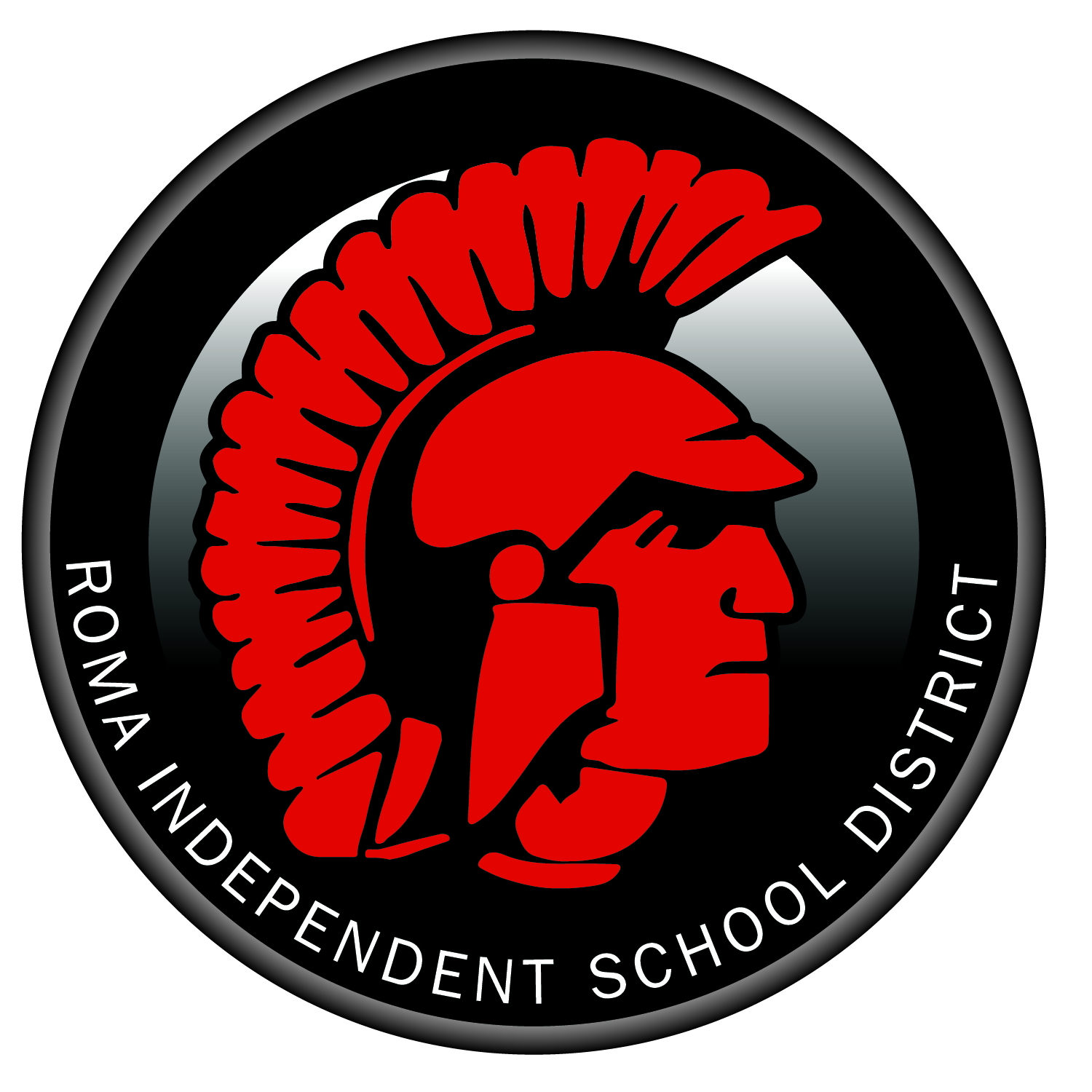 Instructional and Guidance SchoolStudent Handbook2015-2016Table of ContentsPREFACE	1SECTION I: PARENTAL RIGHTS	3CONSENT, OPT-OUT, AND REFUSAL RIGHTS	3Consent to Conduct a Psychological Evaluation	3Consent to Display a Student’s Original Works and Personal Information	3Consent to Receive Parenting and Paternity Awareness Instruction if Student is Under Age 14	3Consent to Video or Audio Record a Student When Not Otherwise Permitted by Law	3Prohibiting the Use of Corporal Punishment	4Limiting Electronic Communications with Students by District Employees	4Objecting to the Release of Directory Information	4Objecting to the Release of Student Information to Military Recruiters and Institutions of Higher Education (Secondary Grade Levels Only)	5Participation in Third-Party Surveys	5Consent Required Before Student Participation in a Federally Funded Survey, Analysis, or Evaluation	5“Opting Out” of Participation in Other Types of Surveys or Screenings and the Disclosure of Personal Information	6REMOVING A STUDENT FROM INSTRUCTION OR EXCUSING A STUDENT FROM A REQUIRED COMPONENT OF INSTRUCTION	6Human Sexuality Instruction	6Reciting a Portion of the Declaration of Independence in Grades 3–12	7Reciting the Pledges to the U.S. and Texas Flags	7Religious or Moral Beliefs	7Tutoring or Test Preparation	7RIGHT OF ACCESS TO STUDENT RECORDS, CURRICULUM MATERIALS, AND DISTRICT RECORDS	8Instructional Materials	8Notices of Certain Student Misconduct to Noncustodial Parent	8Student Records	8Accessing Student Records	8Authorized Inspection and Use of Student Records	8Teacher and Staff Professional Qualifications	11STUDENTS WITH EXCEPTIONALITIES OR SPECIAL CIRCUMSTANCES	11Children of Military Families	11Parental Role in Certain Classroom and School Assignments	12Multiple Birth Siblings	12Safety Transfers/Assignments	12Service/Assistance Animal Use by Students	12Students in the Conservatorship of the State (Foster Care)	12Students Who Are Homeless	13Students Who Have Learning Difficulties or Who Need Special Education Services	13Students Who Receive Special Education Services with Other School-Aged Children in the Home	14Students Who Speak a Primary Language Other than English	14Students With Physical or Mental Impairments Protected Under Section 504	14SECTION II: OTHER IMPORTANT INFORMATION FOR STUDENTS AND PARENTS	15ABSENCES/ATTENDANCE	15Compulsory Attendance	15Age 19 and Older	15Between Ages 6 and 19	15Exemptions to Compulsory Attendance	16All Grade Levels	16Secondary Grade Levels	16Failure to Comply with Compulsory Attendance	16All Grade Levels	16Age 19 and Older	17Between Ages 6 and 19	17Official Attendance-Taking Time (All Grade Levels)	17Documentation After an Absence (All Grade Levels)	17Doctor’s Note After an Absence for Illness (All Grade Levels)	18ACCOUNTABILITY UNDER STATE AND FEDERAL LAW (All Grade Levels)	18BULLYING (All Grade Levels)	19CAREER AND TECHNICAL EDUCATION (CTE) PROGRAMS (Secondary Grade Levels Only)	20CHILD SEXUAL ABUSE AND OTHER MALTREATMENT OF CHILDREN (All Grade Levels)	20CLASS SCHEDULES (Secondary Grade Levels Only)	21COLLEGE AND UNIVERSITY ADMISSIONS (Secondary Grade Levels Only)	21COMPLAINTS AND CONCERNS (All Grade Levels)	22CONDUCT (All Grade Levels)	22Applicability of School Rules	22Campus Behavior Coordinator	22Disruptions of School Operations	23COUNSELING	23Academic Counseling	23Elementary and Middle/Junior High School Grade Levels	23High School Grade Levels	23Personal Counseling (All Grade Levels)	24DATING VIOLENCE, DISCRIMINATION, HARASSMENT, AND RETALIATION (All Grade Levels)	24Dating Violence	24Discrimination	25Harassment	25Sexual Harassment and Gender-Based Harassment	25Retaliation	25Reporting Procedures	26Investigation of Report	26DISCRIMINATION	27DISTRIBUTION OF LITERATURE, PUBLISHED MATERIALS, OR OTHER DOCUMENTS (All Grade Levels)	27School Materials	27Nonschool Materials	27From Others	27DRESS AND GROOMING (All Grade Levels)	27ELECTRONIC DEVICES AND TECHNOLOGY RESOURCES (All Grade Levels)	28Possession and use of personal telecommunications devices, including mobile telephones and other electronic devices are not allowed.	28Acceptable Use of District Technology Resources	28Unacceptable and Inappropriate Use of Technology Resources	28FEES (All Grade Levels)	28GANG-FREE ZONES (All Grade Levels)	29GENDER-BASED HARASSMENT	29GRADE-LEVEL CLASSIFICATION (Grades 9–12 Only)	29GRADING GUIDELINES (All Grade Levels)	29GRADUATION (Secondary Grade Levels Only)	29Requirements for a Diploma for a Student Enrolled in High School Prior to the 2014–15 School Year	29Requirements for a Diploma Beginning with the 2014–15 School Year	30Testing Requirements for Graduation	30Minimum, Recommended, and Advanced/Distinguished Achievement Graduation Programs	31Programs	31Foundation Graduation Program	31Personal Graduation Plans for Students Under the Foundation Graduation Program	32Students With Disabilities	32Scholarships and Grants	33HARASSMENT	33HAZING (All Grade Levels)	33HEALTH-RELATED MATTERS	33Student Illness (All Grade Levels)	33Bacterial Meningitis (All Grade Levels)	34Food Allergies (All Grade Levels)	35Head Lice (All Grade Levels)	36School Health Advisory Council (SHAC) (All Grade Levels)	36Student Wellness Policy/Wellness Plan (All Grade Levels)	36Other Health-Related Matters	36Tobacco and E-Cigarettes Prohibited (All Grade Levels and All Others on School Property)	36Asbestos Management Plan (All Grade Levels)	37Pest Management Plan (All Grade Levels)	37HOMELESS STUDENTS (All Grade Levels)	37HOMEWORK (All Grade Levels)	37ILLNESS	37IMMUNIZATION (All Grade Levels)	37LAW ENFORCEMENT AGENCIES (All Grade Levels)	38Questioning of Students	38Students Taken Into Custody	38Notification of Law Violations	39LEAVING CAMPUS (All Grade Levels)	39At Any Other Time During the School Day	40LIMITED ENGLISH PROFICIENT STUDENTS (All Grade Levels)	40MAKEUP WORK	41Makeup Work Because of Absence (All Grade Levels)	41DAEP Makeup Work	41Elementary and Middle/Junior High School Grade Levels	41Grades 9–12	41MEDICINE AT SCHOOL (All Grade Levels)	42Psychotropic Drugs	43NONDISCRIMINATION STATEMENT (All Grade Levels)	43PARENTAL INVOLVEMENT (All Grade Levels)	43Working Together	43Parent Involvement Coordinator	44PLEDGES OF ALLEGIANCE AND A MINUTE OF SILENCE (All Grade Levels)	45PRAYER (All Grade Levels)	45PROMOTION AND RETENTION	45High School Grade Levels	45RELEASE OF STUDENTS FROM SCHOOL	45REPORT CARDS/PROGRESS REPORTS AND CONFERENCES (All Grade Levels)	46RETALIATION	46SAFETY (All Grade Levels)	46Accident Insurance	47Preparedness Drills: Evacuation, Severe Weather, and Other Emergencies	47Emergency Medical Treatment and Information	47Emergency School-Closing Information	47SAT, ACT, AND OTHER STANDARDIZED TESTS	47SCHOOL FACILITIES	47Cafeteria Services (All Grade Levels)	47SEARCHES	48Students’ Desks (All Grade Levels)	48Telecommunications and Other Electronic Devices (All Grade Levels)	48Vehicles on Campus (Secondary Grade Levels Only)	48Trained Dogs (All Grade Levels)	48SEXUAL HARASSMENT	49SPECIAL PROGRAMS (All Grade Levels)	49STANDARDIZED TESTING	49Secondary Grade Levels	49SAT/ACT (Scholastic Aptitude Test and American College Test)	49TSI (Texas Success Initiative) Assessment	49STAAR (State of Texas Assessments of Academic Readiness)	50Grades 3–8	50High School Courses—End-of-Course (EOC) Assessments	50STEROIDS (Secondary Grade Levels Only)	51STUDENTS IN FOSTER CARE (All Grade Levels)	51SUBSTANCE ABUSE PREVENTION AND INTERVENTION (All Grade Levels)	51SUICIDE AWARENESS (All Grade Levels)	51TARDIES (All Grade Levels)	52TEXTBOOKS, ELECTRONIC TEXTBOOKS, TECHNOLOGICAL EQUIPMENT, AND OTHER INSTRUCTIONAL MATERIALS (All Grade Levels)	52TRANSFERS (All Grade Levels)	52TRANSPORTATION (All Grade Levels)	52School Vehicles	52VANDALISM (All Grade Levels)	53VIDEO CAMERAS (All Grade Levels)	53VISITORS TO THE SCHOOL (All Grade Levels)	53General Visitors	53VOTER REGISTRATION (Secondary Grade Levels Only)	53WITHDRAWING FROM SCHOOL (All Grade Levels)	53Glossary	55APPENDIX I: Freedom From Bullying Policy	58APPENDIX II: Acknowledgment Form—Amendment	62Index	63PREFACETo Students and Parents:Welcome to school year 2015–16! Education is a team effort, and we know that students, parents, teachers, and other staff members all working together can make this a wonderfully successful year for our students.The Instructional and Guidance School Student Handbook is designed to provide basic information that you and your child will need during the school year. The handbook is divided into two sections:Section I—PARENTAL RIGHTS—with information to assist you in responding to school-related issues. We encourage you to take some time to closely review this section of the handbook.Section II—OTHER IMPORTANT INFORMATION FOR STUDENTS AND PARENTS—organized alphabetically by topic, and, where possible, further divided by applicability to ages and/or grade levels, for quick access when searching for information on a specific issue.Please be aware that the term “parent,” unless otherwise noted,  is used to refer to the parent, legal guardian, any person granted some other type of lawful control of the student, or any other person who has agreed to assume school-related responsibility for a student.Both students and parents should become familiar with the Roma ISD Student Code of Conduct, which is a document adopted by the board and intended to promote school safety and an atmosphere for learning. That document may be found on the district’s website at www.romaisd.com and is available in hard copy upon request.The Student Handbook is a general reference guide only and is designed to be in harmony with board policy and the Student Code of Conduct. Please be aware that it is not a complete statement of all policies, procedures, or rules that may be applicable in a given circumstance.In case of conflict between board policy (including the Student Code of Conduct) and any provisions of the Student Handbook, the current provisions of board policy and the Student Code of Conduct are to be followed.Also, please be aware that the Student Handbook is updated yearly, while policy adoption and revision may occur throughout the year. The district encourages parents to stay informed of proposed board policy changes by attending board meetings. Changes in policy or other rules that affect Student Handbook provisions will be made available to students and parents through newsletters or other communications. The district reserves the right to modify provisions of the Student Handbook at any time, whenever it is deemed necessary. Notice of any revision or modification will be given as is reasonably practical under the circumstances.Although the Student Handbook may refer to rights established through law or district policy, the Student Handbook does not create any additional rights for students and parents. It does not, nor is it intended to, create contractual or legal rights between any student or parent and the district.If you or your child has questions about any of the material in this handbook, please contact Mr. Cesar Riojas (counselor) or Ms. Teresa Ramirez (principal) at 956-849-2803.Also, please complete and return to your child’s campus the following forms provided in the forms packet distributed at the beginning of the year or upon the student’s enrollment:Acknowledgment Form OR Acknowledgment of Electronic Distribution of Student Handbook Form;Notice Regarding Directory Information and Parent’s Response Regarding Release of Student Information form;Parent’s Objection to the Release of Student Information to Military Recruiters and Institutions of Higher Education form, if you choose to restrict the release of information to these entities; andConsent/Opt-Out Form.[See Objecting to the Release of Directory Information on page 4 and Consent Required Before Student Participation in a Federally Funded Survey, Analysis, or Evaluation on page 5 for more information.]Please note that references to policy codes are included so that parents can refer to current board policy. The district’s official policy manual is available for review in the district administration office, and an unofficial electronic copy is available at www.romaisd.com.SECTION I: PARENTAL RIGHTS This section of the Instructional and Guidance School Student Handbook includes information related to certain rights of parents as specified in state or federal law.CONSENT, OPT-OUT, AND REFUSAL RIGHTSConsent to Conduct a Psychological EvaluationA district employee will not conduct a psychological examination, test, or treatment without obtaining prior written parental consent unless the examination, test, or treatment is required under state or federal law regarding requirements for special education or by the Texas Education Agency (TEA) for child abuse investigations and reports. Consent to Display a Student’s Original Works and Personal InformationTeachers may display students’ work, which may include personally identifiable student information, in classrooms or elsewhere on campus as recognition of student achievement.However, the district will seek parental consent before displaying students’ artwork, special projects, photographs taken by students, original videos or voice recordings, and other original works on the district’s website, a website affiliated or sponsored by the district, such as a campus or classroom website, and in district publications, which may include printed materials, videos, or other methods of mass communication. Consent to Receive Parenting and Paternity Awareness Instruction if Student is Under Age 14A child under the age of 14 must have parental permission to receive instruction in the district’s parenting and paternity awareness program; otherwise, the child will not be allowed to participate in the instruction. This program, developed by the Office of the Texas Attorney General and the State Board of Education (SBOE), is incorporated into the district’s health education classes.Consent to Video or Audio Record a Student When Not Otherwise Permitted by LawState law permits the school to make a video or voice recording without parental permission for the following circumstances: When it is to be used for school safety;When it relates to classroom instruction or a cocurricular or extracurricular activity; orWhen it relates to media coverage of the school.The district will seek parental consent through a written request before making any video or voice recording of your child not otherwise allowed by law. Prohibiting the Use of Corporal PunishmentCorporal punishment—spanking or paddling the student—may be used as a discipline management technique in accordance with the Student Code of Conduct and policy FO(LOCAL) in the district’s policy manual.If you do not want corporal punishment to be administered to your child as a method of student discipline, please submit a written statement to the campus principal stating this decision. A signed statement must be provided each year if you do not want corporal punishment to be administered to your child.You may choose to revoke this prohibition at any time during the year by providing a signed statement to the campus principal. However, district personnel may choose to use discipline methods other than corporal punishment even if the parent requests that this method be used on the student.Please note that if the district is made aware that a student is in temporary or permanent conservatorship (custody) of the state, through foster care, kinship care, or other arrangements, corporal punishment will not be administered, even when a signed statement prohibiting its use has not been submitted by the student’s caregiver or caseworker. Limiting Electronic Communications with Students by District EmployeesTeachers and other approved employees are permitted by the district to communicate with students through the use of electronic media within the scope of the individual’s professional responsibilities. For example, a teacher may set up a social networking page for his or her class that has information related to class work, homework, and tests. As a parent, you are welcome to join or become a member of such a page.An employee described above may also contact a student individually through electronic media to communicate about items such as homework or upcoming tests.If you prefer that your child not receive any one-to-one electronic communications from a district employee or if you have questions related to the use of electronic media by district employees, please contact the campus principal.Objecting to the Release of Directory InformationThe Family Educational Rights and Privacy Act, or FERPA, permits the district to disclose appropriately designated “directory information” from a child’s education records without written consent. “Directory information” is information that is generally not considered harmful or an invasion of privacy if released. This directory information will be released to anyone who follows procedures for requesting it.However, a parent or eligible student may object to the release of a student’s directory information. This objection must be made in writing to the principal within ten school days of your child’s first day of instruction for this school year. [See the “Notice Regarding Directory Information and Parent’s Response Regarding Release of Student Information” included in the forms packet.]The district has identified the following as directory information: student name, address, telephone listing, electronic mail address, photograph, date and place of birth, major field of study, degrees, honors and awards received, dates of attendance, grade level, most recent educational institution attended, participation in officially recognized activities and sports, and weight and height of members of athletic teams. If you object to the release of the student information included on the directory information response form, your decision will also apply to the use of that information for school-sponsored purposes, such as the honor roll, school newspaper, the yearbook, recognition activities, news releases, and athletic programs.Also review the information at Authorized Inspection and Use of Student Records on page 8. Objecting to the Release of Student Information to Military Recruiters and Institutions of Higher Education (Secondary Grade Levels Only)The district is required by federal law to comply with a request by a military recruiter or an institution of higher education for students’ names, addresses, and telephone listings, unless parents have advised the district not to release their child’s information without prior written consent. A form included in the forms packet is available if you do not want the district to provide this information to military recruiters or institutions of higher education.Participation in Third-Party SurveysConsent Required Before Student Participation in a Federally Funded Survey, Analysis, or EvaluationYour child will not be required to participate without parental consent in any survey, analysis, or evaluation—funded in whole or in part by the U.S. Department of Education—that concerns:Political affiliations or beliefs of the student or the student’s parent.Mental or psychological problems of the student or the student’s family.Sexual behavior or attitudes.Illegal, antisocial, self-incriminating, or demeaning behavior.Critical appraisals of individuals with whom the student has a close family relationship.Relationships privileged under law, such as relationships with lawyers, physicians, and ministers.Religious practices, affiliations, or beliefs of the student or parents.Income, except when the information is required by law and will be used to determine the student’s eligibility to participate in a special program or to receive financial assistance under such a program.You will be able to inspect the survey or other instrument and any instructional materials used in connection with such a survey, analysis, or evaluation. [For further information, see policy EF(LEGAL).]“Opting Out” of Participation in Other Types of Surveys or Screenings and the Disclosure of Personal Information As a parent, you have a right to receive notice of and deny permission for your child’s participation in:Any survey concerning the private information listed above, regardless of funding.School activities involving the collection, disclosure, or use of personal information gathered from your child for the purpose of marketing, selling, or otherwise disclosing that information. Note that this does not apply to the collection, disclosure, or use of personal information collected from students for the exclusive purpose of developing, evaluating, or providing educational products or services for, or to, students or educational institutions. Any nonemergency, invasive physical examination or screening required as a condition of attendance, administered and scheduled by the school in advance and not necessary to protect the immediate health and safety of the student. Exceptions are hearing, vision, or scoliosis screenings, or any physical exam or screening permitted or required under state law. [See policies EF and FFAA.]As a parent, you may inspect a survey created by a third party before the survey is administered or distributed to your child.REMOVING A STUDENT FROM INSTRUCTION OR EXCUSING A STUDENT FROM A REQUIRED COMPONENT OF INSTRUCTIONHuman Sexuality InstructionAs a part of the district’s curriculum, students receive instruction related to human sexuality. The School Health Advisory Council (SHAC) is involved with the selection of course materials for such instruction.State law requires that any instruction related to human sexuality, sexually transmitted diseases, or human immunodeficiency virus (HIV) or acquired immune deficiency syndrome (AIDS) must:Present abstinence from sexual activity as the preferred choice of behavior in relationship to all sexual activity for unmarried persons of school age;Devote more attention to abstinence from sexual activity than to any other behavior;Emphasize that abstinence is the only method that is 100 percent effective in preventing pregnancy, sexually transmitted diseases, and the emotional trauma associated with adolescent sexual activity;Direct adolescents to a standard of behavior in which abstinence from sexual activity before marriage is the most effective way to prevent pregnancy and sexually transmitted diseases; andIf included in the content of the curriculum, teach contraception and condom use in terms of human use reality rates instead of theoretical laboratory rates.As a parent, you are entitled to review the curriculum materials. In addition, you may remove your child from any part of the human sexuality instruction with no academic, disciplinary, or other penalties. You may also choose to become more involved with the development of curriculum used for this purpose by becoming a member of the district’s SHAC. Please see the campus principal for additional information.Reciting a Portion of the Declaration of Independence in Grades 3–12You may request that your child be excused from recitation of a portion of the Declaration of Independence. State law requires students in social studies classes in grades 3–12 to recite a portion of the text of the Declaration of Independence during Celebrate Freedom Week unless (1) you provide a written statement requesting that your child be excused, (2) the district determines that your child has a conscientious objection to the recitation, or (3) you are a representative of a foreign government to whom the United States government extends diplomatic immunity. [See policy EHBK(LEGAL).]Reciting the Pledges to the U.S. and Texas FlagsAs a parent, you may request that your child be excused from participation in the daily recitation of the Pledge of Allegiance to the United States flag and the Pledge of Allegiance to the Texas flag. The request must be in writing. State law does not allow your child to be excused from participation in the required minute of silence or silent activity that follows. [See Pledges of Allegiance and a Minute of Silence on page 7 and policy EC(LEGAL).]Religious or Moral BeliefsYou may remove your child temporarily from the classroom if an instructional activity in which your child is scheduled to participate conflicts with your religious or moral beliefs. The removal cannot be for the purpose of avoiding a test and may not extend for an entire semester. Further, your child must satisfy grade-level and graduation requirements as determined by the school and by state law.Tutoring or Test Preparation Based on informal observations, evaluative data such as grades earned on assignments or tests, or results from diagnostic assessments, a teacher may determine that a student is in need of additional targeted assistance in order for the student to achieve mastery in state-developed essential knowledge and skills. The school will always attempt to provide tutoring and strategies for test-taking in ways that prevent removal from other instruction as much as possible. In accordance with state law and policy EC, the school will not remove a student from a regularly scheduled class for remedial tutoring or test preparation for more than ten percent of the school days on which the class is offered, unless the student’s parent consents to this removal.The school may also offer tutorial services, which students whose grades are below 70 will be required to attend.[Also refer to policies EC and EHBC, and contact your student’s teacher with questions about any tutoring programs provided by the school.]RIGHT OF ACCESS TO STUDENT RECORDS, CURRICULUM MATERIALS, AND DISTRICT RECORDSInstructional MaterialsAs a parent, you have a right to review teaching materials, textbooks, and other teaching aids and instructional materials used in the curriculum, and to examine tests that have been administered to your child.Notices of Certain Student Misconduct to Noncustodial ParentA noncustodial parent may request in writing that he or she be provided, for the remainder of the school year, a copy of any written notice usually provided to a parent related to his or her child’s misconduct that may involve expulsion. [See policy FO(LEGAL) and the Student Code of Conduct.]Student RecordsAccessing Student RecordsYou may review your child’s student records. These records include:Attendance records,Test scores,Grades,Disciplinary records,Counseling records,Psychological records,Applications for admission,Health and immunization information,Other medical records,Teacher and school counselor evaluations,Reports of behavioral patterns,State assessment instruments that have been administered to your child, andTeaching materials and tests used in your child’s classroom.Authorized Inspection and Use of Student RecordsA federal law, known as the Family Educational Rights and Privacy Act, or FERPA, affords parents and eligible students certain rights with respect to the student’s education records. For purposes of student records, an “eligible” student is one who is 18 or older or who is attending an institution of postsecondary education. These rights, as discussed in this section as well as at Objecting to the Release of Directory Information on page 4, are:The right to inspect and review student records within 45 days after the day the school receives a request for access.The right to request an amendment to a student record the parent or eligible student believes is inaccurate, misleading, or otherwise in violation of FERPA.The right to provide written consent before the school discloses personally identifiable information from the student’s records, except to the extent that FERPA authorizes disclosure without consent.The right to file a complaint with the U.S. Department of Education concerning failures by the school to comply with FERPA requirements. The name and address of the office that administers FERPA are:Family Policy Compliance Office
U.S. Department of Education
400 Maryland Avenue, SW
Washington, DC 20202-5901Both FERPA and state laws safeguard student records from unauthorized inspection or use and provide parents and eligible students certain rights of privacy. Before disclosing any personally identifiable information from a student’s records, the district must verify the identity of the person, including a parent or the student, requesting the information. Virtually all information pertaining to student performance, including grades, test results, and disciplinary records, is considered confidential educational records. Inspection and release of student records is primarily restricted to an eligible student or a student’s parents—whether married, separated, or divorced—unless the school is given a copy of a court order terminating parental rights or the right to access a student’s education records. Federal law requires that, as soon as a student reaches the age of 18, is emancipated by a court, or enrolls in a postsecondary institution, control of the records goes to the student. The parents may continue to have access to the records, however, if the student is a dependent for tax purposes and under limited circumstances when there is a threat to the health and safety of the student or other individuals.FERPA permits the disclosure of personally identifiable information from a student’s education records, without written consent of the parent or eligible student, in the following circumstances:When district school officials have what federal law refers to as a “legitimate educational interest” in a student’s records. School officials would include board members and employees, such as the superintendent, administrators, and principals; teachers, school counselors, diagnosticians, and support staff (including district health or district medical staff); a person or company with whom the district has contracted or allowed to provide a particular institutional service or function (such as an attorney, consultant, third-party vendor that offers online programs or software, auditor, medical consultant, therapist, school resource officer, or volunteer); a parent or student serving on a school committee; or a parent or student assisting a school official in the performance of his or her duties. “Legitimate educational interest” in a student’s records includes working with the student; considering disciplinary or academic actions, the student’s case, or an individualized education program for a student with disabilities; compiling statistical data; reviewing an educational record to fulfill the official’s professional responsibility to the school and the student; or investigating or evaluating programs.To authorized representatives of various governmental agencies, including juvenile service providers, the U.S. Comptroller General’s office, the U.S. Attorney General’s office, the U.S. Secretary of Education, TEA, the U.S. Secretary of Agriculture’s office, and Child Protective Services (CPS) caseworkers or other child welfare representatives, in certain cases.To individuals or entities granted access in response to a subpoena or court order.To another school, school district/system, or institution of postsecondary education to which a student seeks or intends to enroll or in which he or she is already enrolled.In connection with financial aid for which a student has applied or which the student has received.To accrediting organizations to carry out accrediting functions. To organizations conducting studies for, or on behalf of, the school, in order to develop, validate, or administer predictive tests; administer student aid programs; or improve instruction. To appropriate officials in connection with a health or safety emergency.When the district discloses information it has designated as directory information [see Objecting to the Release of Directory Information on page 4 for opportunities to prohibit this disclosure]. Release of personally identifiable information to any other person or agency—such as a prospective employer or for a scholarship application—will occur only with parental or student permission as appropriate.The principal is custodian of all records for currently enrolled students at the assigned school. The superintendent is the custodian of all records for students who have withdrawn or graduated.A parent or eligible student who wishes to inspect the student’s records should submit a written request to the records custodian identifying the records he or she wishes to inspect. Records may be inspected by a parent or eligible student during regular school hours. The records custodian or designee will respond to reasonable requests for explanation and interpretation of the records.A parent or eligible student who provides a written request and pays copying costs of ten cents per page may obtain copies. If circumstances prevent inspection during regular school hours and the student qualifies for free or reduced-price meals, the district will either provide a copy of the records requested or make other arrangements for the parent or student to review these records. The address of the superintendent’s office is PO Box 187, Roma, TX 78584.The address(es) of the principals’ offices are: PO Box 187, Roma, TX 78584.A parent (or eligible student) may inspect the student’s records and request a correction or amendment if the records are considered inaccurate, misleading, or otherwise in violation of the student’s privacy rights. A request to correct a student’s record should be submitted to the appropriate records custodian. The request must clearly identify the part of the record that should be corrected and include an explanation of how the information in the record is inaccurate. If the district denies the request to amend the records, the parent or eligible student has the right to request a hearing. If the records are not amended as a result of the hearing, the parent or eligible student has 30 school days to exercise the right to place a statement commenting on the information in the student’s record.Although improperly recorded grades may be challenged, contesting a student’s grade in a course or on an examination is handled through the general complaint process found in policy FNG(LOCAL). A grade issued by a classroom teacher can be changed only if, as determined by the board of trustees, the grade is arbitrary, erroneous, or inconsistent with the district’s grading policy. [See FINALITY OF GRADES at FNG(LEGAL), Report Cards/Progress Reports and Conferences on page 46, and Complaints and Concerns on page 22 for an overview of the process.]The district’s policy regarding student records found at policy FL is available from the principal’s or superintendent’s office or on the district’s website at www.romaisd.com.The parent’s or eligible student’s right of access to and copies of student records do not extend to all records. Materials that are not considered educational records—such as a teacher’s personal notes about a student that are shared only with a substitute teacher—do not have to be made available to the parents or student.Teacher and Staff Professional Qualifications You may request information regarding the professional qualifications of your child’s teachers, including whether a teacher has met state qualification and licensing criteria for the grade levels and subject areas in which the teacher provides instruction; whether the teacher has an emergency permit or other provisional status for which state requirements have been waived; and undergraduate and graduate degree majors, graduate certifications, and the field of study of the certification or degree. You also have the right to request information about the qualifications of any paraprofessional who may provide services to your child.STUDENTS WITH EXCEPTIONALITIES OR SPECIAL CIRCUMSTANCESChildren of Military FamiliesChildren of military families will be provided flexibility regarding certain district requirements, including:Immunization requirements.Grade level, course, or educational program placement.Eligibility requirements for participation in extracurricular activities.Graduation requirements.In addition, absences related to a student visiting with his or her parent, including a stepparent or legal guardian, who has been called to active duty for, is on leave from, or is returning from a deployment of at least four months will be excused by the district. The district will permit no more than five excused absences per year for this purpose. For the absence to be excused, the absence must occur no earlier than the 60th day before deployment or no later than the 30th day after the parent’s return from deployment.Additional information may be found at http://tea.texas.gov/index2.aspx?id=7995.Parental Role in Certain Classroom and School AssignmentsMultiple Birth SiblingsAs a parent, if your children are multiple birth siblings (e.g., twins, triplets, etc.) assigned to the same grade and campus, you may request that they be placed either in the same classroom or in separate classrooms. Your written request must be submitted no later than the 14th day after the enrollment of your children. [See policy FDB(LEGAL).]Safety Transfers/AssignmentsAs a parent, you may: Request the transfer of your child to another classroom if your child has been determined by the district to have been a victim of bullying as the term is defined by Education Code 37.0832. See the principal for information.Consult with district administrators if your child has been determined by the district to have engaged in bullying and the board decides to transfer your child to another classroom. [See Bullying on page 19, policy FDB, and policy FFI.]Request the transfer of your child to a neighboring district if your child has been the victim of a sexual assault by another student assigned to the same campus, whether the assault occurred on or off campus, and that student has been convicted of or placed on deferred adjudication for that assault. If the victim does not wish to transfer, the district will transfer the assailant in accordance with policy FDE.Service/Assistance Animal Use by StudentsA parent of a student who uses a service/assistance animal because of the student’s disability must submit a request in writing to the principal at least ten district business days before bringing the service/assistance animal on campus.Students in the Conservatorship of the State (Foster Care)A student who is currently in the conservatorship (custody) of the state and who is moved outside of the district’s or school’s attendance boundaries, or who is initially placed in the conservatorship of the state and who is moved outside the district’s or school’s boundaries, is entitled to continue in enrollment at the school he or she was attending prior to the placement or move until the student reaches the highest grade level at the particular school. In addition, if a student in grade 11 or 12 transfers to another district but does not meet the graduation requirements of the receiving district, the student can request to receive a diploma from the previous district if he or she meets the criteria to graduate from the previous district. [See also Students in Foster Care on page 51 for more information.]Students Who Are HomelessIf a student in grade 11 or 12 is homeless and transfers to another school district but does not meet the graduation requirements of the receiving district, the student can request to receive a diploma from the previous district if he or she meets the criteria to graduate from the previous district. Federal law also allows a homeless student to remain enrolled in what is called the “school of origin” or to enroll in a new school in the attendance area where the student is currently residing. [See also Homeless Students on page 37 for more information.] Students Who Have Learning Difficulties or Who Need Special Education ServicesIf a child is experiencing learning difficulties, the parent may contact the person listed below to learn about the district’s overall general education referral or screening system for support services. This system links students to a variety of support options, including referral for a special education evaluation. Students having difficulty in the regular classroom should be considered for tutorial, compensatory, and other academic or behavior support services that are available to all students including a process based on Response to Intervention (RtI). The implementation of RtI has the potential to have a positive impact on the ability of districts to meet the needs of all struggling students.At any time, a parent is entitled to request an evaluation for special education services. Within a reasonable amount of time, the district must decide if the evaluation is needed. If the evaluation is needed, the parent will be notified and asked to provide informed written consent for the evaluation. The district must complete the evaluation and the report within the timeline prescribed by law once the district receives written consent. The district must give a copy of the evaluation report to the parent.If the district determines that the evaluation is not needed, the district will provide the parent with prior written notice that explains why the child will not be evaluated. This written notice will include a statement that informs the parents of their rights, if they disagree with the district. The district is required to give parents the Notice of Procedural Safeguards—Rights of Parents of Students with Disabilities. Additional information regarding the Individuals with Disabilities Education Act (IDEA) is available from the school district in a companion document, A Guide to the Admission, Review, and Dismissal Process. Both documents may also be found at http://framework.esc18.net/display/Webforms/LandingPage.aspx.The following websites provide information to those who are seeking information and resources specific to students with disabilities and their families:Texas Project First, at http://www.texasprojectfirst.orgPartners Resource Network, at http://www.partnerstx.orgThe designated person to contact regarding options for a child experiencing learning difficulties or a referral for evaluation for special education services is Melizza Galvan at 956-849-1616.Students Who Receive Special Education Services with Other School-Aged Children in the HomeIf a student is receiving special education services at a campus outside his or her attendance zone, the parent or guardian may request that any other student residing in the household be transferred to the same campus, if the appropriate grade level for the transferring student is offered on that campus. However, the district is not required to provide transportation to the other children in the household. The parent or guardian should speak with the principal of the school regarding transportation needs prior to requesting a transfer for any other children in the home. [See policy FDB(LOCAL).]Students Who Speak a Primary Language Other than EnglishA student may be eligible to receive specialized support if his or her primary language is not English, and the student has difficulty performing ordinary class work in English. If the student qualifies for these extra services, the Language Proficiency Assessment Committee (LPAC) will determine the types of services the student needs, including accommodations or modifications related to classroom instruction, local assessments, and state-mandated assessments.Students With Physical or Mental Impairments Protected Under Section 504A child determined to have a physical or mental impairment that substantially limits a major life activity, as defined by law, and who does not otherwise qualify for special education services, may qualify for protections under Section 504 of the Rehabilitation Act. Section 504 is a federal law designed to prohibit discrimination against individuals with disabilities. When an evaluation is requested, a committee will be formed to determine if the child is in need of services and supports under Section 504 to receive a free appropriate public education (FAPE), as this is defined in federal law.The designated person to contact regarding a referral for evaluation applicable to Section 504 is Joe R. Martinez at 956-849-1377.[Also see policy FB.]SECTION II: OTHER IMPORTANT INFORMATION FOR STUDENTS AND PARENTSTopics in this section of the Student Handbook contain important information on academics, school activities, and school operations and requirements. Take a moment with your child to become familiar with the various issues addressed in this section. It is organized in alphabetical order to serve as a quick-reference when you or your child has a question about a specific school-related issue. Where possible, the topics are also organized to alert you to the applicability of each topic based on a student’s age or grade level. Should you be unable to find the information on a particular topic, please contact Ms. Teresa Ramirez at 956-849-2803.ABSENCES/ATTENDANCERegular school attendance is essential for a student to make the most of his or her education—to benefit from teacher-led and school activities, to build each day’s learning on the previous day’s, and to grow as an individual. Absences from class may result in serious disruption of a student’s mastery of the instructional materials; therefore, the student and parent should make every effort to avoid unnecessary absences. Two state laws—one dealing with the required presence of school-aged children in school, e.g., compulsory attendance, the other with how a child’s attendance affects the  award of a student’s final grade or course credit—are of special interest to students and parents. They are discussed below.Compulsory AttendanceAge 19 and OlderA student who voluntarily attends or enrolls after his or her 19th birthday is required to attend each school day until the end of the school year. If a student age 19 or older has more than five unexcused absences in a semester, the district may revoke the student’s enrollment. The student’s presence on school property thereafter would be unauthorized and may be considered trespassing. [See policy FEA.]Between Ages 6 and 19State law requires that a student between the ages of 6 and 19 attend school, as well as any applicable accelerated instruction program, extended year program, or tutorial session, unless the student is otherwise excused from attendance or legally exempt.State law requires attendance in an accelerated reading instruction program when kindergarten, first grade, or second grade students are assigned to such a program. Parents will be notified in writing if their child is assigned to an accelerated reading instruction program as a result of a diagnostic reading instrument.A student will be required to attend any assigned accelerated instruction program, which may occur before or after school or during the summer, if the student does not meet the passing standards on the state assessment for his or her grade level and/or applicable subject area.Exemptions to Compulsory AttendanceAll Grade LevelsState law allows exemptions to the compulsory attendance requirements for several types of absences if the student makes up all work. These include the following activities and events:Religious holy days; Required court appearances;Activities related to obtaining United States citizenship;Documented health-care appointments for the student or a child of the student, including absences for recognized services for students diagnosed with autism spectrum disorders, if the student comes to school or returns to school on the same day as the appointment. A note from the health-care provider must be submitted upon the student’s arrival or return to campus; andFor students in the conservatorship (custody) of the state, An activity required under a court-ordered service plan; orAny other court-ordered activity, provided it is not practicable to schedule the student’s participation in the activity outside of school hours.As listed in Section I at Children of Military Families, absences of up to five days will be excused for a student to visit with a parent, stepparent, or legal guardian who has been called to duty for, is on leave from, or immediately returned from certain deployments. Please see page 11 for that section.Secondary Grade LevelsIn addition, a junior or senior student’s absence of up to two days related to visiting a college or university will be considered an exemption, provided this has been authorized by the board under policy FEA(LOCAL), the student receives approval from the campus principal, follows the campus procedures to verify such a visit, and makes up any work missed.Absences of up to two days in a school year will also be considered an exemption for:A student serving as an early voting clerk, provided the district’s board has authorized this in policy FEA(LOCAL), the student notifies his or her teachers, and the student receives approval from the principal prior to the absences; andA student serving as an election clerk, if the student makes up any work missed. An absence of a student in grades 6–12 for the purpose of sounding “Taps” at a military honors funeral for a deceased veteran will also be excused by the district.Failure to Comply with Compulsory AttendanceAll Grade LevelsSchool employees must investigate and report violations of the state compulsory attendance law. A student absent without permission from school; from any class; from required special programs, such as additional special instruction, termed “accelerated instruction” by the state; or from required tutorials will be considered in violation of the compulsory attendance law and subject to disciplinary action.Age 19 and OlderAfter a student age 19 or older incurs a third unexcused absence, the district will send the student a letter as required by law explaining that the district may revoke the student’s enrollment for the remainder of the school year if the student has more than five unexcused absences in a semester. As an alternative to revoking a student’s enrollment, the district may implement a behavior improvement plan. Between Ages 6 and 19When a student between ages 6 and 19 incurs unexcused absences for three or more days or parts of days within a four-week period, the school will send a notice to the student’s parent, as required by law, to remind the parent that it is the parent’s duty to monitor his or her child’s attendance and to require the student to come to school. The notice will also inform the parent that the district will initiate truancy prevention measures and request a conference between school administrators and the parent. These measures will include a behavior improvement plan, school-based community service, or referrals to either in-school or out-of-school counseling or other social services. Any other measures considered appropriate by the district will also be initiated. The truancy prevention facilitator for the district is __________________. If you have questions about your student and the effect of his or her absences from school, please contact the facilitator or any other campus administrator. A court of law may also impose penalties against a student’s parent if a school-aged student is deliberately not attending school. A complaint against the parent may be filed in court if the student is absent without excuse from school on ten or more days or parts of days within a six-month period in the same school year.If a student ages 12 through 18 incurs unexcused absences on ten or more days or parts of days within a six-month period in the same school year, the district, in most circumstances, will refer the student to truancy court.[See policy FEA(LEGAL).]Official Attendance-Taking Time (All Grade Levels)The district must submit attendance of its students to the TEA reflecting attendance at a specific time each day.Official attendance is taken every day during the second instructional hour.A student absent for any portion of the day, including at the official attendance-taking time, should follow the procedures below to provide documentation of the absence.Documentation After an Absence (All Grade Levels)When a student is absent from school, the student—upon arrival or return to school—must bring a note signed by the parent that describes the reason for the absence. A note signed by the student, even with the parent’s permission, will not be accepted unless the student is age 18 or older or is an emancipated minor under state law. A phone call from the parent may be accepted, but the district reserves the right to require a written note.The campus will document in its attendance records for the student whether the absence is considered by the district to be excused or unexcused. Please note that, unless the absence is for a statutorily allowed reason under compulsory attendance laws, the district is not required to excuse any absence, even if the parent provides a note explaining the absence.Doctor’s Note After an Absence for Illness (All Grade Levels)Upon return to school, a student absent for more than 3 consecutive days because of a personal illness must bring a statement from a doctor or health clinic verifying the illness or condition that caused the student’s extended absence from school. Otherwise, the student’s absence may be considered unexcused and, if so, would be considered to be in violation of compulsory attendance laws.Should the student develop a questionable pattern of absences, the principal or attendance committee may require a statement from a doctor or health clinic verifying the illness or condition that caused the student’s absence from school in order to determine whether the absence or absences will be excused or unexcused.[See policy FEC(LOCAL).]ACCOUNTABILITY UNDER STATE AND FEDERAL LAW (All Grade Levels)Roma ISD and each of its campuses are held to certain standards of accountability under state and federal law. A key component of the accountability requirements is the dissemination and publication of certain reports and information, which include:The Texas Academic Performance Report (TAPR) for the district, compiled by TEA, the state agency that oversees public education, based on academic factors and ratings;A School Report Card (SRC) for each campus in the district compiled by TEA based on academic factors and ratings;The district’s financial management report, which will include the financial accountability rating assigned to the district by TEA;The performance ratings of the district’s evaluation of community and student engagement using the indicators required by law; andInformation compiled by TEA for the submission of a federal report card that is required by the No Child Left Behind Act.Information about all of these can be found on the district’s website at www.romaisd.com. Hard copies of any reports are available upon request to the district’s administration office.TEA also maintains additional accountability and accreditation information at http://www.texasschoolaccountabilitydashboard.org and http://www.tea.texas.gov. BULLYING (All Grade Levels)Bullying occurs when a student or group of students engages in written or verbal expression, expression through electronic methods, or physical conduct against another student on school property, at a school-sponsored or -related activity, or in a district operated vehicle, and the behavior:Results in harm to the student or the student’s property;Places a student in reasonable fear of physical harm or of damage to the student’s property; orIs so severe, persistent, and pervasive that it creates an intimidating, threatening, or abusive educational environment.This conduct is considered bullying if it exploits an imbalance of power between the student perpetrator(s) and the student victim and if it interferes with a student’s education or substantially disrupts the operation of the school.Bullying is prohibited by the district and could include hazing, threats, taunting, teasing, confinement, assault, demands for money, destruction of property, theft of valued possessions, name-calling, rumor-spreading, or ostracism. In some cases, bullying can occur through electronic methods, called “cyberbullying.” If a student believes that he or she has experienced bullying or has witnessed bullying of another student, it is important for the student or parent to notify a teacher, school counselor, principal, or another district employee as soon as possible to obtain assistance and intervention. The administration will investigate any allegations of bullying or other related misconduct.If the results of an investigation indicate that bullying has occurred, the administration will take appropriate disciplinary action. Disciplinary or other action may be taken even if the conduct did not rise to the level of bullying. The district will also contact the parents of the victim and of the student who was found to have engaged in the bullying. Available counseling options will be provided to these individuals, as well as to any students who have been identified as witnesses to the bullying.Any retaliation against a student who reports an incident of bullying is prohibited.Upon the recommendation of the administration, the board may, in response to an identified case of bullying, decide to transfer a student found to have engaged in bullying to another classroom at the campus. In consultation with the student’s parent, the student may also be transferred to another campus in the district. The parent of a student who has been determined by the district to be a victim of bullying may request that his or her child be transferred to another classroom or campus within the district. [Also see Safety Transfers/Assignments on page 12.]A copy of the district’s policy is available in the principal’s office, superintendent’s office, and on the district’s website, and is included at the end of this handbook in the form of an appendix. Procedures related to reporting allegations of bullying may also be found on the district’s website.A student or parent who is dissatisfied with the outcome of an investigation may appeal through policy FNG(LOCAL).[Also see Safety Transfers/Assignments on page 12, Dating Violence, Discrimination, Harassment, and Retaliation on page 24, Hazing on page 33, policy FFI, and the district improvement plan, a copy of which can be viewed in the campus office.]CAREER AND TECHNICAL EDUCATION (CTE) PROGRAMS (Secondary Grade Levels Only)The district offers career and technical education programs in the following areas: computer and technology. These programs will be offered without regard to race, color, national origin, sex, or disability. Roma ISD will take steps to ensure that lack of English language skills will not be a barrier to admission and participation in all educational and CTE programs. [Also see Nondiscrimination Statement on page 43 for the name and contact information for the Title IX coordinator and Section 504 coordinator, who will address certain allegations of discrimination.]CHILD SEXUAL ABUSE AND OTHER MALTREATMENT OF CHILDREN (All Grade Levels)The district has established a plan for addressing child sexual abuse and other maltreatment of children, which may be accessed at www.romaisd.com. As a parent, it is important for you to be aware of warning signs that could indicate a child may have been or is being sexually abused. Sexual abuse in the Texas Family Code is defined as any sexual conduct harmful to a child’s mental, emotional, or physical welfare as well as a failure to make a reasonable effort to prevent sexual conduct with a child. A person who compels or encourages a child to engage in sexual conduct commits abuse. It is illegal to make or possess child pornography or to display such material to a child. Anyone who suspects that a child has been or may be abused or neglected has a legal responsibility, under state law, for reporting the suspected abuse or neglect to law enforcement or to Child Protective Services (CPS).Possible physical warning signs of sexual abuse could be difficulty sitting or walking, pain in the genital areas, and claims of stomachaches and headaches. Behavioral indicators may include verbal references or pretend games of sexual activity between adults and children, fear of being alone with adults of a particular gender, or sexually suggestive behavior. Emotional warning signs to be aware of include withdrawal, depression, sleeping and eating disorders, and problems in school.A child who has experienced sexual abuse or any other type of abuse or neglect should be encouraged to seek out a trusted adult. Be aware as a parent or other trusted adult that disclosures of sexual abuse may be more indirect than disclosures of physical abuse and neglect, and it is important to be calm and comforting if your child, or another child, confides in you. Reassure the child that he or she did the right thing by telling you.As a parent, if your child is a victim of sexual abuse or other maltreatment, the school counselor or principal will provide information regarding counseling options for you and your child available in your area. The Texas Department of Family and Protective Services (TDFPS) also manages early intervention counseling programs. To find out what services may be available in your county, see http://www.dfps.state.tx.us/Prevention_and_Early_Intervention/Programs_Available_In_Your_County/default.asp.The following websites might help you become more aware of child abuse and neglect:https://www.childwelfare.gov/pubs/factsheets/whatiscan.pdfhttp://kidshealth.org/parent/positive/talk/child_abuse.html http://taasa.org/resources-2/ http://www.oag.state.tx.us/AG_Publications/txts/childabuse1.shtmlhttp://www.oag.state.tx.us/AG_Publications/txts/childabuse2.shtmlReports of abuse or neglect may be made to:The CPS division of the TDFPS (1 800-252-5400 or on the web at http://www.txabusehotline.org).CLASS SCHEDULES (Secondary Grade Levels Only)All students are expected to attend school for the entire school day and maintain a class/course schedule to fulfill each period of the day. Exceptions may be made occasionally by the campus principal for students in grades 9–12 who meet specific criteria and receive parental consent to enroll in less than a full-day’s schedule.COLLEGE AND UNIVERSITY ADMISSIONS (Secondary Grade Levels Only)For two school years following his or her graduation, a district student who graduates in the top ten percent and, in some cases, the top 25 percent, of his or her class is eligible for automatic admission into four-year public universities and colleges in Texas if the student:Completes the Recommended or Advanced/Distinguished Achievement Program*; orSatisfies the ACT College Readiness Benchmarks or earns at least a 1500 out of 2400 on the SAT.*Beginning with ninth graders in the 2014–15 school year, to be eligible for automatic admission to a Texas four-year college or university, a student must be on track to graduate with the distinguished level of achievement under the foundation graduation program. This means that a student must graduate with at least one endorsement and must have taken Algebra II as one of the four required math courses.In addition, the student must submit a completed application for admission in accordance with the deadline established by the college or university. The student is ultimately responsible for ensuring that he or she meets the admission requirements of the university or college to which the student submits an application.The University of Texas at Austin may limit the number of students automatically admitted to 75 percent of the University’s enrollment capacity for incoming resident freshmen. For students who are eligible to enroll in the University of Texas at Austin during the summer or fall 2016 term, the University will be admitting the top eight percent of the high school’s graduating class who meet the above requirements. Additional applicants will be considered by the University through a holistic review process.Should a college or university adopt an admissions policy that automatically accepts the top 25 percent of a graduating class, the provisions above will also apply to a student ranked in the top 25 percent of his or her class.Students and parents should contact the school counselor for further information about automatic admissions, the application process, and deadlines.COMPLAINTS AND CONCERNS (All Grade Levels)Usually student or parent complaints or concerns can be addressed informally by a phone call or a conference with the teacher or principal. For those complaints and concerns that cannot be handled so easily, the board has adopted a standard complaint policy at FNG(LOCAL) in the district’s policy manual. A copy of this policy may be obtained in the principal’s or superintendent’s office or on the district’s website at www.romaisd.com.Should a parent or student feel a need to file a formal complaint, the parent or student should file a district complaint form within the timelines established in policy FNG(LOCAL). In general, the student or parent should submit the written complaint form to the campus principal. If the concern is not resolved, a request for a conference should be sent to the superintendent. If still unresolved, the district provides for the complaint to be presented to the board of trustees.CONDUCT (All Grade Levels) Applicability of School RulesAs required by law, the board has adopted a Student Code of Conduct that prohibits certain behaviors and defines standards of acceptable behavior—both on and off campus as well as on district vehicles—and consequences for violation of these standards. The district has disciplinary authority over a student in accordance with the Student Code of Conduct. Students and parents should be familiar with the standards set out in the Student Code of Conduct, as well as campus and classroom rules. During any periods of instruction during the summer months, the Student Handbook and Student Code of Conduct in place for the year immediately preceding the summer period shall apply, unless the district amends either or both documents for the purposes of summer instruction.Campus Behavior CoordinatorBy law, each campus has a campus behavior coordinator to apply discipline management techniques and administer consequences for certain student misconduct, as well as provide a point of contact for student misconduct. The campus behavior coordinator at each district campus is listed below:Instructional and Guidance School: Ms. Teresa RamirezRoma High School:  Mrs. Marissa BelmontesRoma Middle School:  Mrs. Nicolasa SarabiaRamiro Barrera Middle School:  Mr. Rodrigo BazanDisruptions of School OperationsDisruptions of school operations are not tolerated and may constitute a misdemeanor offense. As identified by law, disruptions include the following:Interference with the movement of people at an exit, entrance, or hallway of a district building without authorization from an administrator.Interference with an authorized activity by seizing control of all or part of a building.Use of force, violence, or threats in an attempt to prevent participation in an authorized assembly.Use of force, violence, or threats to cause disruption during an assembly.Interference with the movement of people at an exit or an entrance to district property.Use of force, violence, or threats in an attempt to prevent people from entering or leaving district property without authorization from an administrator.Disruption of classes or other school activities while on district property or on public property that is within 500 feet of district property. Class disruption includes making loud noises; trying to entice a student away from, or to prevent a student from attending, a required class or activity; and entering a classroom without authorization and disrupting the activity with loud or profane language or any misconduct.Interference with the transportation of students in vehicles owned or operated by the district.COUNSELINGAcademic CounselingElementary and Middle/Junior High School Grade LevelsThe school counselor is available to students and parents to talk about the importance of postsecondary education and how best to plan for postsecondary education, including appropriate courses to consider and financial aid availability and requirements. In either grade 7 or 8, each student will receive instruction related to how the student can best prepare for high school, college, and a career. High School Grade LevelsHigh school students and their parents are encouraged to talk with a school counselor, teacher, or principal to learn more about course offerings, graduation requirements, and early graduation procedures. Each year, high school students will be provided information on anticipated course offerings for the next school year and other information that will help them make the most of academic and CTE opportunities, as well as information on the importance of postsecondary education. The school counselor can also provide information about entrance exams and application deadlines, as well as information about automatic admission, financial aid, housing, and scholarships as these relate to state colleges and universities. The school counselor can also provide information about workforce opportunities after graduation or technical and trade school opportunities, including opportunities to earn industry-recognized certificates and licenses.Personal Counseling (All Grade Levels)The school counselor is available to assist students with a wide range of personal concerns, including such areas as social, family, emotional or mental health issues, or substance abuse. A student who wishes to meet with the school counselor should contact Mr. Cesar Riojas. As a parent, if you are concerned about your child’s mental or emotional health, please speak with the school counselor for a list of resources that may be of assistance.[Also see Substance Abuse Prevention and Intervention on page 51 and Suicide Awareness on page 51.]DATING VIOLENCE, DISCRIMINATION, HARASSMENT, AND RETALIATION (All Grade Levels)The district believes that all students learn best in an environment free from dating violence, discrimination, harassment, and retaliation and that their welfare is best served when they are free from this prohibited conduct while attending school. Students are expected to treat other students and district employees with courtesy and respect, to avoid behaviors known to be offensive, and to stop those behaviors when asked or told to stop. District employees are expected to treat students with courtesy and respect.The board has established policies and procedures to prohibit and promptly respond to inappropriate and offensive behaviors that are based on a person’s race, color, religion, gender, national origin, disability, or any other basis prohibited by law. A copy of the district’s policy is available in the principal’s office and in the superintendent’s office www.romaisd.com. [See policy FFH.]Dating ViolenceDating violence occurs when a person in a current or past dating relationship uses physical, sexual, verbal, or emotional abuse to harm, threaten, intimidate, or control the other person in the relationship. Dating violence also occurs when a person commits these acts against a person in a marriage or dating relationship with the individual who is or was once in a marriage or dating relationship with the person committing the offense. This type of conduct is considered harassment if the conduct is so severe, persistent, or pervasive that it affects the student’s ability to participate in or benefit from an educational program or activity; creates an intimidating, threatening, hostile, or offensive educational environment; or substantially interferes with the student’s academic performance.Examples of dating violence against a student may include, but are not limited to, physical or sexual assaults; name-calling; put-downs; threats to hurt the student, the student’s family members, or members of the student’s household; destroying property belonging to the student; threats to commit suicide or homicide if the student ends the relationship; threats to harm a student’s current dating partner; attempts to isolate the student from friends and family; stalking; or encouraging others to engage in these behaviors.DiscriminationDiscrimination is defined as any conduct directed at a student on the basis of race, color, religion, gender, national origin, disability, or any other basis prohibited by law, that negatively affects the student.HarassmentHarassment,  in general terms, is conduct so severe, persistent, or pervasive that it affects the student’s ability to participate in or benefit from an educational program or activity; creates an intimidating, threatening, hostile, or offensive educational environment; or substantially interferes with the student’s academic performance.Examples of harassment may include, but are not limited to, offensive or derogatory language directed at a person’s religious beliefs or practices, accent, skin color, or need for accommodation; threatening, intimidating, or humiliating conduct; offensive jokes, name-calling, slurs, or rumors; physical aggression or assault; graffiti or printed material promoting racial, ethnic, or other negative stereotypes; or other kinds of aggressive conduct such as theft or damage to property.In addition to dating violence as described above, two other types of prohibited harassment are described below.Sexual Harassment and Gender-Based HarassmentSexual harassment and gender-based harassment of a student by an employee, volunteer, or another student are prohibited.Examples of sexual harassment may include, but not be limited to, touching private body parts or coercing physical contact that is sexual in nature; sexual advances; jokes or conversations of a sexual nature; and other sexually motivated conduct, communications, or contact.Sexual harassment of a student by an employee or volunteer does not include necessary or permissible physical contact not reasonably construed as sexual in nature, such as comforting a child with a hug or taking the child’s hand. However, romantic and other inappropriate social relationships, as well as all sexual relationships, between students and district employees are prohibited, even if consensual.Gender-based harassment includes harassment based on a student’s gender, expression by the student of stereotypical characteristics associated with the student’s gender, or the student’s failure to conform to stereotypical behavior related to gender.Examples of gender-based harassment directed against a student, regardless of the student’s or the harasser’s actual or perceived sexual orientation or gender identity, may include, but not be limited to, offensive jokes, name-calling, slurs, or rumors; physical aggression or assault; threatening or intimidating conduct; or other kinds of aggressive conduct such as theft or damage to property.RetaliationRetaliation against a person who makes a good faith report of discrimination or harassment, including dating violence, is prohibited. Retaliation against a person who is participating in an investigation of alleged discrimination or harassment is also prohibited. A person who makes a false claim or offers false statements or refuses to cooperate with a district investigation, however, may be subject to appropriate discipline.Examples of retaliation may include threats, rumor spreading, ostracism, assault, destruction of property, unjustified punishments, or unwarranted grade reductions. Unlawful retaliation does not include petty slights or annoyances.Reporting ProceduresAny student who believes that he or she has experienced dating violence, discrimination, harassment, or retaliation should immediately report the problem to a teacher, school counselor, principal, or other district employee. The report may be made by the student’s parent. [See policy FFH(LOCAL) for other appropriate district officials to whom to make a report.]Upon receiving a report of prohibited conduct as defined by policy FFH, the district will determine whether the allegations, if proven, would constitute prohibited conduct as defined by that policy. If not, the district will refer to policy FFI to determine if the allegations, if proven, would constitute bullying, as defined by law and that policy. If the alleged prohibited conduct, if proven, would constitute prohibited conduct and would also be considered bullying as defined by law and policy FFI, an investigation of bullying will also be conducted.The district will promptly notify the parents of any student alleged to have experienced prohibited conduct involving an adult associated with the district. In the event alleged prohibited conduct involves another student, the district will notify the parents of the student alleged to have experienced the prohibited conduct when the allegations, if proven, would constitute a violation as defined by policy FFH.Investigation of ReportTo the extent possible, the district will respect the privacy of the student; however, limited disclosures may be necessary to conduct a thorough investigation and to comply with law. Allegations of prohibited conduct, which includes dating violence, discrimination, harassment, and retaliation, will be promptly investigated.If a law enforcement or other regulatory agency notifies the district that it is investigating the matter and requests that the district delay its investigation, the district will resume the investigation at the conclusion of the agency’s investigation.During the course of an investigation and when appropriate, the district will take interim action to address the alleged prohibited conduct.If the district’s investigation indicates that prohibited conduct occurred, appropriate disciplinary action, and, in some cases, corrective action, will be taken to address the conduct. The district may take disciplinary and corrective action even if the conduct that is the subject of the complaint was not unlawful.All involved parties will be notified of the outcome of the district investigation within the parameters and limits allowed under the Family Educational Rights and Privacy Act (FERPA).A student or parent who is dissatisfied with the outcome of the investigation may appeal in accordance with policy FNG(LOCAL).DISCRIMINATION[See Dating Violence, Discrimination, Harassment, and Retaliation on page 24.]DISTRIBUTION OF LITERATURE, PUBLISHED MATERIALS, OR OTHER DOCUMENTS (All Grade Levels) School MaterialsPublications prepared by and for the school may be posted or distributed, with the prior approval of the principal, sponsor, or teacher. Such items may include school posters, brochures, flyers, etc.All school publications are under the supervision of a teacher, sponsor, and the principal.Nonschool MaterialsFrom OthersWritten or printed materials, handbills, photographs, pictures, films, tapes, or other visual or auditory materials not sponsored by the district or by a district-affiliated school-support organization will not be sold, circulated, distributed, or posted on any district premises by any district employee or by persons or groups not associated with the district, except as permitted by policy GKDA. To be considered for distribution, any nonschool material must meet the limitations on content established in the policy, include the name of the sponsoring person or organization, and be submitted to the Ms. Teresa Ramirez for prior review. The principal will approve or reject the materials within two school days of the time the materials are received. The requestor may appeal a rejection in accordance with the appropriate district complaint policy. [See policies at DGBA  or GF.]The principal has designated the front bulletin board as the location for approved nonschool materials to be placed for voluntary viewing or collection.Prior review will not be required for:Distribution of materials by an attendee to other attendees of a school-sponsored meeting intended for adults and held after school hours.Distribution of materials by an attendee to other attendees of a community group meeting held after school hours in accordance with policy GKD(LOCAL) or a noncurriculum-related student group meeting held in accordance with FNAB(LOCAL).Distribution for electioneering purposes during the time a school facility is being used as a polling place, in accordance with state law.All nonschool materials distributed under these circumstances must be removed from district property immediately following the event at which the materials are distributed. DRESS AND GROOMING (All Grade Levels)The district’s dress code is established to teach grooming and hygiene, prevent disruption, and minimize safety hazards. Students and parents may determine a student’s personal dress and grooming standards, provided that they comply with home campus’ code of conduct.If the principal determines that a student’s grooming or clothing violates the school’s dress code, the student will be given an opportunity to correct the problem at school. If not corrected, the student may be assigned to in-school suspension for the remainder of the day, until the problem is corrected, or until a parent or designee brings an acceptable change of clothing to the school. Repeated offenses may result in more serious disciplinary action in accordance with the Student Code of Conduct.ELECTRONIC DEVICES AND TECHNOLOGY RESOURCES (All Grade Levels) Possession and use of personal telecommunications devices, including mobile telephones and other electronic devices are not allowed.Acceptable Use of District Technology ResourcesTo prepare students for an increasingly technological society, the district has made an investment in the use of district-owned technology resources for instructional purposes; specific resources may be issued individually to students. Use of these technological resources, which include the district’s network systems and use of district equipment, is restricted to approved purposes only. Students and parents will be asked to sign a user agreement (separate from this handbook) regarding use of these district resources. Violations of the user agreement may result in withdrawal of privileges and other disciplinary action.Unacceptable and Inappropriate Use of Technology ResourcesStudents are prohibited from possessing, sending, forwarding, posting, accessing, or displaying electronic messages that are abusive, obscene, sexually oriented, threatening, harassing, damaging to another’s reputation, or illegal. This prohibition also applies to conduct off school property, whether the equipment used to send such messages is district-owned or personally owned, if it results in a substantial disruption to the educational environment. Any person taking, disseminating, transferring, possessing, or sharing obscene, sexually oriented, lewd, or otherwise illegal images or other content, commonly referred to as “sexting,” will be disciplined according to the Student Code of Conduct, may be required to complete an educational program related to the dangers of this type of behavior, and, in certain circumstances, may be reported to law enforcement. Because engaging in this type of behavior can lead to bullying or harassment, as well as possibly impede future endeavors of a student, we encourage you to review with your child http://beforeyoutext.com, a state-developed program that addresses the consequences of engaging in inappropriate behavior using technology. In addition, any student who engages in conduct that results in a breach of the district’s computer security will be disciplined in accordance with the Student Code of Conduct, and, in some cases, the consequence may rise to the level of expulsion.FEES (All Grade Levels)Materials that are part of the basic educational program are provided with state and local funds at no charge to a student. A student, however, is expected to provide his or her own pencils, paper, erasers, and notebooks and may be required to pay certain other fees or deposits, including:Costs for materials for a class project that the student will keep.Voluntarily purchased student accident insurance.Fees for lost, damaged, or overdue library books.GANG-FREE ZONES (All Grade Levels)Certain criminal offenses, including those involving organized criminal activity such as gang-related crimes, will be enhanced to the next highest category of offense if they are committed in a gang-free zone. For purposes of the district, a gang-free zone includes a school bus and a location in, on, or within 1,000 feet of any district-owned or leased property or campus playground.GENDER-BASED HARASSMENT [See Dating Violence, Discrimination, Harassment, and Retaliation on page 24.]GRADE-LEVEL CLASSIFICATION (Grades 9–12 Only)After the ninth grade, students are classified according to the number of credits earned toward graduation.	Credits Earned	Classification	7	Grade 10  (Sophomore)	13	Grade 11  (Junior)	19	Grade 12  (Senior)GRADING GUIDELINES (All Grade Levels)Grading guidelines for each grade level or course will be communicated and distributed to students and their parents by the classroom teacher. These guidelines have been reviewed by each applicable curriculum department and have been approved by the campus principal. These guidelines establish the minimum number of assignments, projects, and examinations required for each grading period. In addition, these guidelines establish how the student’s mastery of concepts and achievement will be communicated (i.e., letter grades, numerical averages, checklist of required skills, etc.). Grading guidelines also outline in what circumstances a student will be allowed to redo an assignment or retake an examination for which the student originally made a failing grade. Procedures for a student to follow after an absence will also be addressed.[Also see Report Cards/Progress Reports and Conferences on page 46 for additional information on grading guidelines.]GRADUATION (Secondary Grade Levels Only) Requirements for a Diploma for a Student Enrolled in High School Prior to the 2014–15 School YearTo receive a high school diploma from the district, a student who was enrolled in high school prior to the 2014–15 school year must successfully:Complete the required number of credits established by the state and any additional credits required by the district;Complete any locally required courses in addition to the courses mandated by the state; andAchieve passing scores on certain end-of-course (EOC) assessments or approved substitute assessments, unless specifically waived as permitted by state law.[Also see Standardized Testing on page 47 for more information.]Requirements for a Diploma Beginning with the 2014–15 School YearBeginning with students who entered grade 9 in the 2014–15 school year, as well as any currently enrolled high school student who decides to graduate under the foundation graduation program, a student must meet the following requirements to receive a high school diploma from the district:Complete the required number of credits established by the state and any additional credits required by the district;Complete any locally required courses in addition to the courses mandated by the state;Achieve passing scores on certain end-of-course (EOC) assessments or approved substitute assessments, unless specifically waived as permitted by state law; andDemonstrate proficiency, as determined by the district, in the specific communication skills required by the State Board of Education.Testing Requirements for GraduationStudents are required, with limited exceptions and regardless of graduation program, to perform satisfactorily on the following EOC assessments: English I, English II, Algebra I, Biology, and United States History. A student who has not achieved sufficient scores on the EOC assessments to graduate will have opportunities to retake the assessments. State law and state rules also provide for certain scores on norm-referenced national standardized assessments or on the state-developed assessment used for entrance into Texas public universities to substitute for the requirement to meet satisfactory performance on an applicable EOC assessment, should a student choose this option. See the school counselor for more information on the state testing requirements for graduation.If a student fails to perform satisfactorily on an EOC assessment, the district will provide remediation to the student in the content area for which the performance standard was not met. This may require participation of the student before or after normal school hours or at times of the year outside normal school operations.In limited circumstances, a student who fails to demonstrate proficiency on two or fewer of the required assessments may still be eligible to graduate if an individual graduation committee, formed in accordance with state law, unanimously determines that the student is eligible to graduate. [Also see Standardized Testing on page 47 for more information.]Minimum, Recommended, and Advanced/Distinguished Achievement Graduation ProgramsProgramsFor students who were enrolled in high school prior to the 2014–15 school year, the district offers the graduation programs listed in this section. Students enrolled in high school prior to the 2014–15 school year also have the option to pursue the foundation graduation program as described below. Note that permission to enroll in the Minimum Program as described in this section will be granted only if a written agreement is reached among the student, the student’s parent or person standing in parental relation, and the school counselor or appropriate administrator. In order for a student to take courses under the Minimum Program, the student must be at least 16 years of age; have completed at least two credits each in English language arts, math, science, and social studies courses that are required for graduation; or have failed grade 9 one or more times. [See policy EIF(LEGAL).]Foundation Graduation Program Every student in a Texas public school who entered grade 9 in the 2014–15 school year and thereafter will graduate under the “foundation graduation program.” Within the foundation graduation program are “endorsements,” which are paths of interest that include Science, Technology, Engineering, and Mathematics (STEM); Business and Industry; Public Services; Arts and Humanities; and Multidisciplinary Studies. Endorsements earned by a student will be noted on the student’s transcript. The foundation graduation program also involves the term “distinguished level of achievement,” which reflects the completion of at least one endorsement and Algebra II as one of the required advanced mathematics credits. A personal graduation plan will be completed for each high school student, as described on page 32. State law and rules prohibit a student from graduating solely under the foundation graduation program without an endorsement unless, after the student’s sophomore year, the student and student’s parent are advised of the specific benefits of graduating with an endorsement and submit written permission to the school counselor for the student to graduate without an endorsement. A student who anticipates graduating under the foundation graduation program without an endorsement and who wishes to attend a four-year university or college after graduation must carefully consider whether this will satisfy the admission requirements of the student’s desired college or university.Graduating under the foundation graduation program will also provide opportunities to earn “performance acknowledgments” that will be acknowledged on a student’s transcript. Performance acknowledgments are available for outstanding performance in bilingualism and biliteracy, in a dual credit course, on an AP or IB exam, on certain national college preparatory and readiness or college entrance exams, or for earning a state recognized or nationally or internationally recognized license or certificate. The criteria for earning these performance acknowledgments are prescribed by state rules, and the school counselor can provide more information about these acknowledgments.A student enrolled in high school prior to the 2014–15 school year has the option of graduating under the foundation graduation program rather than the programs identified above that would otherwise be applicable to that student. See the school counselor for additional information.Personal Graduation Plans for Students Under the Foundation Graduation ProgramA personal graduation plan will be developed for each high school student who is subject to the requirements of the foundation graduation program. The district encourages all students to pursue a personal graduation plan that includes the completion of at least one endorsement and to graduate with the distinguished level of achievement. Attainment of the distinguished level of achievement entitles a student to be considered for automatic admission to a public four year college or university in Texas, depending on his or her rank in class. The school will review personal graduation plan options with each student entering grade 9 and his or her parent. Before the end of grade 9, a student and his or her parent will be required to sign off on a personal graduation plan that includes a course of study that promotes college and workforce readiness and career placement and advancement, as well as facilitates the transition from secondary to postsecondary education. The student’s personal graduation plan will denote an appropriate course sequence based on the student’s choice of endorsement.Please also review TEA’s Graduation Toolkit, available here: http://tea.texas.gov/communications/brochures.aspx. A student may, with parental permission, amend his or her personal graduation plan after the initial confirmation.Students With DisabilitiesUpon the recommendation of the admission, review, and dismissal (ARD) committee, a student with a disability who receives special education services may be permitted to graduate under the provisions of his or her IEP and in accordance with state rules.A student who receives special education services and has completed four years of high school, but has not met the requirements of his or her IEP, may participate in graduation ceremonies and receive a certificate of attendance. Even if the student participates in graduation ceremonies to receive the certificate of attendance, he or she may remain enrolled to complete the IEP and earn his or her high school diploma; however, the student will only be allowed to participate in one graduation ceremony.[See policy FMH(LEGAL).]Please also be aware that if an ARD committee places a student with a disability on a modified curriculum in a subject area, the student will be automatically placed in the Minimum Program, if that program is applicable based on the school year in which the student entered high school, in accordance with state rules.If a student receiving special education services is scheduled to graduate under the Minimum Program or in accordance with the provisions of his or her IEP, the student’s ARD committee will determine whether the general EOC assessment is an accurate measure of the student’s achievement and progress and, if so, whether successful performance is required for graduation, or whether an alternative assessment is more appropriate. STAAR Alternate 2 is the alternative assessment currently allowed by the state. [See Standardized Testing for additional information.]ARD committees for students with disabilities who receive special education services and who are subject to the foundation graduation program will make instructional and assessment decisions for these students in accordance with state law and rules. In order to earn an endorsement under the foundation program, a student must perform satisfactorily on the EOC assessments and receive no modified curriculum in the student’s chosen endorsement area. A student may still be awarded an endorsement when the student fails to perform satisfactorily on no more than two EOC assessments but meets the other requirements for graduation under state law. Scholarships and GrantsStudents who have a financial need according to federal criteria and who complete the Recommended Program or Advanced/Distinguished Achievement Program, for as long as those programs are in place, or who complete the foundation graduation program, may be eligible under the T.E.X.A.S. Grant Program for tuition and fees to Texas public universities, community colleges, and technical schools, as well as to private institutions.Contact the school counselor for information about other scholarships and grants available to students.HARASSMENT[See Dating Violence, Discrimination, Harassment, and Retaliation on page 24.]HAZING (All Grade Levels)Hazing is defined as any intentional, knowing, or reckless act occurring on or off campus directed against a student that endangers the mental or physical health or the safety of a student for the purpose of pledging, being initiated to, affiliating with, holding office in, or maintaining membership in any organization whose members are or include other students.Hazing will not be tolerated by the district. If an incident of hazing occurs, disciplinary consequences will be handled in accordance with the Student Code of Conduct. It is a criminal offense if a person engages in hazing; solicits, encourages, directs, aids, or attempts to aid another in hazing; or has firsthand knowledge of an incident of hazing being planned or having occurred and fails to report this to the principal or superintendent.[Also see Bullying on page 19 and policies FFI and FNCC.]HEALTH-RELATED MATTERSStudent Illness (All Grade Levels)When your child is ill, please contact the school to let us know he or she won’t be attending that day. It is important to remember that schools are required to exclude students with certain illnesses from school for periods of time as identified in state rules. For example, if your child has a fever over 100 degrees, he or she must stay out of school until fever free for 24 hours without fever-reducing medications. In addition, students with diarrheal illnesses must stay home until they are diarrhea free without diarrhea-suppressing medications for at least 24 hours. A full list of conditions for which the school must exclude children can be obtained from the school nurse.If a student becomes ill during the school day, he or she must receive permission from the teacher before reporting to the school nurse. If the nurse determines that the child should go home, the nurse will contact the parent.The district is also required to report certain contagious (communicable) diseases or illnesses to the Texas Department of State Health Services (TDSHS) or our local/regional health authority. The school nurse can provide information from TDSHS on these notifiable conditions.Contact the school nurse if you have questions or if you are concerned about whether or not your child should stay home.Bacterial Meningitis (All Grade Levels)State law requires the district to provide information about bacterial meningitis:What is meningitis?Meningitis is an inflammation of the covering of the brain and spinal cord. It can be caused by viruses, parasites, fungi, and bacteria. Viral meningitis is common and most people recover fully. Parasitic and fungal meningitis are very rare. Bacterial meningitis is very serious and may involve complicated medical, surgical, pharmaceutical, and life support management.What are the symptoms?Someone with meningitis will become very ill. The illness may develop over one or two days, but it can also rapidly progress in a matter of hours. Not everyone with meningitis will have the same symptoms.Children (over 2 years old) and adults with bacterial meningitis commonly have a severe headache, high fever, and neck stiffness. Other symptoms might include nausea, vomiting, discomfort looking into bright lights, confusion, and sleepiness. In both children and adults, there may be a rash of tiny, red-purple spots. These can occur anywhere on the body.The diagnosis of bacterial meningitis is based on a combination of symptoms and laboratory results.How serious is bacterial meningitis?If it is diagnosed early and treated promptly, the majority of people make a complete recovery. In some cases it can be fatal or a person may be left with a permanent disability.How is bacterial meningitis spread?Fortunately, none of the bacteria that cause meningitis are as contagious as diseases like the common cold or the flu, and they are not spread by casual contact or by simply breathing the air where a person with meningitis has been. They are spread when people exchange respiratory or throat secretions (such as by kissing, coughing, or sneezing).The germ does not cause meningitis in most people. Instead, most people become carriers of the germ for days, weeks, or even months. The bacteria rarely overcome the body’s immune system and cause meningitis or another serious illness.How can bacterial meningitis be prevented?Maintaining healthy habits, like getting plenty of rest, can help prevent infection. Using good health practices such as covering your mouth and nose when coughing and sneezing and washing your hands frequently with soap and water can also help stop the spread of the bacteria. It’s a good idea not to share food, drinks, utensils, toothbrushes, or cigarettes. Limit the number of persons you kiss.There are vaccines available to offer protection from some of the bacteria that can cause bacterial meningitis.*  The vaccines are safe and effective (85–90 percent). They can cause mild side effects, such as redness and pain at the injection site lasting up to two days. Immunity develops within seven to ten days after the vaccine is given and lasts for up to five years.What should you do if you think you or a friend might have bacterial meningitis?You should seek prompt medical attention.Where can you get more information?Your school nurse, family doctor, and the staff at your local or regional health department office are excellent sources for information on all communicable diseases. You may also call your local health department or Regional Department of State Health Services office to ask about a meningococcal vaccine. Additional information may also be found at the websites for the Centers for Disease Control and Prevention, http://www.cdc.gov, and the Department of State Health Services, http://www.dshs.state.tx.us.* Please note that the TDSHS requires at least one meningococcal vaccination for a student ages 11 to 12 or for a student enrolling in grades 7 through 12, and state guidelines recommend this vaccination be administered between ages 11 and 12, with a booster dose at 16 years of age. Also note that entering college students must show, with limited exception, evidence of receiving a bacterial meningitis vaccination within the five-year period prior to enrolling in and taking courses at an institution of higher education. Please see the school nurse for more information, as this may affect a student who wishes to enroll in a dual credit course taken off campus.[Also refer to Immunization on page 37 for more information.]Food Allergies (All Grade Levels)The district requests to be notified when a student has been diagnosed with a food allergy, especially those allergies that could result in dangerous or possibly life-threatening reactions either by inhalation, ingestion, or skin contact with the particular food. It is important to disclose the food to which the student is allergic, as well as the nature of the allergic reaction. Please contact the school nurse or campus principal if your child has a known food allergy or as soon as possible after any diagnosis of a food allergy.The district has developed and annually reviews a food allergy management plan, which addresses employee training, dealing with common food allergens, and specific strategies for dealing with students diagnosed with severe food allergies. When the district receives information that a student has a food allergy that puts the student at risk for anaphylaxis, individual care plans will be developed to assist the student in safely accessing the school environment. The district’s food allergy management plan can be accessed at www.romaisd.com.Head Lice (All Grade Levels)Head lice, although not an illness or a disease, is very common among children and is spread very easily through head-to-head contact during play, sports, or nap time and when children share things like brushes, combs, hats, and headphones. If careful observation indicates that a student has head lice, the school nurse will contact the student’s parent to determine whether the child will need to be picked up from school and to discuss a plan for treatment with an FDA-approved medicated shampoo or cream rinse that may be purchased from any drug or grocery store. After the student has undergone one treatment, the parent should check in with the school nurse to discuss the treatment used. The nurse can also offer additional recommendations, including subsequent treatments and how best to get rid of lice and prevent their return.More information on head lice can be obtained from the TDSHS website at http://www.dshs.state.tx.us/schoolhealth/lice.shtm. School Health Advisory Council (SHAC) (All Grade Levels)During the preceding school year, the district’s School Health Advisory Council (SHAC) held 4 meetings. Additional information regarding the district’s SHAC is available from the www.romaisd.com.The duties of the SHAC range from recommending curriculum to developing strategies for integrating curriculum into a coordinated school health program encompassing issues such as school health services, counseling services, a safe and healthy school environment, recess recommendations, improving student fitness, mental health concerns, and employee wellness. [See policies at BDF and EHAA. See Human Sexuality Instruction on page 6 for additional information.]Student Wellness Policy/Wellness Plan (All Grade Levels)Roma ISD is committed to encouraging healthy students and therefore has developed a board-adopted wellness policy at FFA(LOCAL) and corresponding plans and procedures to implement the policy. You are encouraged to contact Mr. Juan Trevino with questions about the content or implementation of the district’s wellness policy and plan. Other Health-Related MattersTobacco and E-Cigarettes Prohibited (All Grade Levels and All Others on School Property)Students are prohibited from possessing or using any type of tobacco product, electronic cigarettes (e-cigarettes), or any other electronic vaporizing device, while on school property at any time or while attending an off-campus school-related activity.The district and its staff strictly enforce prohibitions against the use of all tobacco products, e-cigarettes, or any other electronic vaporizing device, by students and all others on school property and at school-sponsored and school-related activities. [See the Student Code of Conduct and policies at FNCD and GKA.]Asbestos Management Plan (All Grade Levels)The district works diligently to maintain compliance with federal and state law governing asbestos in school buildings. A copy of the district’s Asbestos Management Plan is available in the superintendent’s office. If you have any questions or would like to examine the district’s plan in more detail, please contact Mr. Oscar Cantu, Jr., the district’s designated asbestos coordinator, at Roma ISD Maintenance Office.Pest Management Plan (All Grade Levels)The district is required to follow integrated pest management (IPM) procedures to control pests on school grounds. Although the district strives to use the safest and most effective methods to manage pests, including a variety of non-chemical control measures, pesticide use is sometimes necessary to maintain adequate pest control and ensure a safe, pest-free school environment.All pesticides used are registered for their intended use by the United States Environmental Protection Agency and are applied only by certified pesticide applicators. Except in an emergency, signs will be posted 48 hours before indoor application. All outdoor applications will be posted at the time of treatment, and signs will remain until it is safe to enter the area. Parents who have further questions or who want to be notified prior to pesticide application inside their child’s school assignment area may contact Mr. Jesse Barrera, the district’s IPM coordinator, at Roma ISD Maintenance Office.HOMELESS STUDENTS (All Grade Levels)You are encouraged to inform the district if you or your child are experiencing homelessness. District staff can share resources with you that may be able to assist you and your family. For more information on services for homeless students, contact the district’s homeless education liaison, Mrs. Marylou Cruz, at 956-849-4996.[See also Students Who Are Homeless on page 13.] HOMEWORK (All Grade Levels) ILLNESS[See Student Illness under Health-Related Matters on page 33.]IMMUNIZATION (All Grade Levels)A student must be fully immunized against certain diseases or must present a certificate or statement that, for medical reasons or reasons of conscience, including a religious belief, the student will not be immunized. For exemptions based on reasons of conscience, only official forms issued by the Texas Department of State Health Services (TDSHS), Immunization Branch, can be honored by the district. This form may be obtained by writing the TDSHS Immunization Branch (MC 1946), P.O. Box 149347, Austin, Texas 78714-9347; or online at https://corequest.dshs.texas.gov/. The form must be notarized and submitted to the principal or school nurse within 90 days of notarization. If the parent is seeking an exemption for more than one student in the family, a separate form must be provided for each student.The immunizations required are: diphtheria, tetanus, and pertussis; measles, mumps, and rubella; polio; hepatitis A; hepatitis B; varicella (chicken pox); and meningococcal. The school nurse can provide information on age-appropriate doses or on an acceptable physician-validated history of illness required by the TDSHS. Proof of immunization may be established by personal records from a licensed physician or public health clinic with a signature or rubber-stamp validation.If a student should not be immunized for medical reasons, the student or parent must present a certificate signed by a U.S. registered and licensed physician stating that, in the doctor’s opinion, the immunization required is medically contraindicated or poses a significant risk to the health and well-being of the student or a member of the student’s family or household. This certificate must be renewed yearly unless the physician specifies a lifelong condition.As noted at Bacterial Meningitis, entering college students must also, with limited exception, furnish evidence of having received a bacterial meningitis vaccination within the five years prior to enrolling in and attending classes at an institution of higher education. A student wanting to enroll in a dual credit course taken off campus may be subject to this requirement.[For further information, see policy FFAB(LEGAL) and the TDSHS website: http://www.dshs.state.tx.us/immunize/school/default.shtm.]LAW ENFORCEMENT AGENCIES (All Grade Levels) Questioning of StudentsWhen law enforcement officers or other lawful authorities wish to question or interview a student at school, the principal will cooperate fully regarding the conditions of the interview, if the questioning or interview is part of a child abuse investigation. In other circumstances:The principal will verify and record the identity of the officer or other authority and ask for an explanation of the need to question or interview the student at school.The principal ordinarily will make reasonable efforts to notify the parents unless the interviewer raises what the principal considers to be a valid objection.The principal ordinarily will be present unless the interviewer raises what the principal considers to be a valid objection.Students Taken Into CustodyState law requires the district to permit a student to be taken into legal custody:To comply with an order of the juvenile court.To comply with the laws of arrest.By a law enforcement officer if there is probable cause to believe the student has engaged in delinquent conduct or conduct in need of supervision.By a probation officer if there is probable cause to believe the student has violated a condition of probation imposed by the juvenile court.By an authorized representative of Child Protective Services, Texas Department of Family and Protective Services, a law enforcement officer, or a juvenile probation officer, without a court order, under the conditions set out in the Family Code relating to the student’s physical health or safety.To comply with a properly issued directive to take a student into custody.Before a student is released to a law enforcement officer or other legally authorized person, the principal will verify the officer’s identity and, to the best of his or her ability, will verify the official’s authority to take custody of the student.The principal will immediately notify the superintendent and will ordinarily attempt to notify the parent unless the officer or other authorized person raises what the principal considers to be a valid objection to notifying the parents. Because the principal does not have the authority to prevent or delay a student’s release to a law enforcement officer, any notification will most likely be after the fact.Notification of Law ViolationsThe district is required by state law to notify:All instructional and support personnel who have responsibility for supervising a student who has been taken into custody, arrested, or referred to the juvenile court for any felony offense or for certain misdemeanors.All instructional and support personnel who have regular contact with a student who is thought to have committed certain offenses or who has been convicted, received deferred prosecution, received deferred adjudication, or was adjudicated for delinquent conduct for any felony offense or certain misdemeanors.All appropriate district personnel in regards to a student who is required to register as a sex offender.[For further information, see policies FL(LEGAL) and GRAA(LEGAL).]LEAVING CAMPUS (All Grade Levels)Please remember that student attendance is crucial to learning. We ask that appointments be scheduled outside of school hours as much as reasonably possible. Also note that picking up a child early on a regular basis results in missed opportunities for learning. Unless the principal has granted approval because of extenuating circumstances, a student will not regularly be released before the end of the school day.State rules require that parental consent be obtained before any student is allowed to leave campus for any part of the school day. The district has put the following procedures in place in order to document parental consent:For students in middle school, a parent or otherwise authorized adult must come to the office and sign the student out. Please be prepared to show identification. Once an identity is verified, a campus representative will then call for the student or collect the student and bring him or her to the office. For safety purposes and stability of the learning environment, we cannot allow you to go to the classroom or other area unescorted to pick up the student. If the student returns to campus the same day, the parent or authorized adult must sign the student back in through the main office upon the student’s return. Documentation regarding the reason for the absence will also be required.For students in high school, the same process will be followed. If the student’s parent will authorize the student to leave campus unaccompanied, a note provided by the parent must be submitted to the main office in advance of the absence, no later than two hours prior to the student’s need to leave campus. A phone call received from the parent may be accepted, but the school may ultimately require a note to be submitted for documentation purposes. Once the office has received information that the student’s parent consents to the student leaving campus, a pass will be issued to the student to hand to his or her teacher with the necessary information. The student must sign out through the main office and sign in upon his or her return, if the student returns the same day. If a student is 18 years of age or is an emancipated minor, the student may produce a note on his or her own behalf. Documentation regarding the reason for the absence will be required.If a student becomes ill during the school day and the school nurse or other district personnel determines that the student should go home, the nurse will contact the student’s parent and document the parent’s wishes regarding release from school. Unless directed by the parent to release the student unaccompanied, the parent or other authorized adult must follow the sign-out procedures as listed above. If a student is allowed to leave campus by himself or herself, as permitted by the student’s parent, or if the student is age 18 or is an emancipated minor, the nurse will document the time of day the student was released. Under no circumstances will a child in elementary or middle school be released unaccompanied by a parent or adult authorized by the parent.At Any Other Time During the School DayStudents are not authorized to leave campus during regular school hours for any other reason, except with the permission of the principal.Students who leave campus in violation of these rules will be subject to disciplinary action in accordance with the Student Code of Conduct.LIMITED ENGLISH PROFICIENT STUDENTS (All Grade Levels)A student with limited English proficiency (LEP), sometimes referred to as an English language learner (ELL) in certain state statutes and state rules, is entitled to receive specialized services from the district. To determine whether the student qualifies for services, a Language Proficiency Assessment Committee (LPAC) will be formed, which will consist of both district personnel and at least one parent representative. The student’s parent must consent to any services recommended by the LPAC for a LEP student. However, pending the receipt of parental consent or denial of services, an eligible student will receive the services to which the student is entitled and eligible.In order to determine a student’s level of proficiency in English, the LPAC will use information from a variety of assessments. If the student qualifies for services and once a level of proficiency has been established, the LPAC will then designate instructional accommodations or additional special programs the student will require to eventually become proficient at grade level work in English. Ongoing assessments will be conducted to determine a student’s continued eligibility for the program.The LPAC will also determine whether certain accommodations are necessary for any state-mandated assessments. The STAAR L, as mentioned at Standardized Testing on page 47, may be administered to a LEP student, or, for a student up to grade 5, a Spanish version of STAAR. In limited circumstances, a student’s LPAC may exempt the student from an otherwise required state-mandated assessment or may waive certain graduation requirements related to the English I end-of-course (EOC) assessment. The Texas English Language Proficiency Assessment System (TELPAS) will also be administered to LEP students who qualify for services.If a student is considered LEP and receives special education services because of a qualifying disability, the student’s ARD committee will make instructional and assessment decisions in conjunction with the LPAC.MAKEUP WORKMakeup Work Because of Absence (All Grade Levels)For any class missed, the teacher may assign the student makeup work based on the instructional objectives for the subject or course and the needs of the individual student in mastering the essential knowledge and skills or in meeting subject or course requirements.A student will be responsible for obtaining and completing the makeup work in a satisfactory manner and within the time specified by the teacher. A student who does not make up assigned work within the time allotted by the teacher will receive a grade of zero for the assignment.A student is encouraged to speak with his or her teacher if the student knows of an absence ahead of time, including absences for extracurricular activities, so that the teacher and student may plan any work that can be completed before or shortly after the absence. Please remember the importance of student attendance at school and that, even though absences may be excused or unexcused, all absences account for the 90 percent threshold in regards to the state laws surrounding “attendance for credit or final grade.”A student involved in an extracurricular activity must notify his or her teachers ahead of time about any absences.A student will be permitted to make up tests and to turn in projects due in any class missed because of absence. Teachers may assign a late penalty to any long-term project in accordance with time lines approved by the principal and previously communicated to students.DAEP Makeup Work Elementary and Middle/Junior High School Grade LevelsGrades 9–12A high school student removed to a disciplinary alternative education program (DAEP) during the school year will have an opportunity to complete, before the beginning of the next school year, a foundation curriculum course in which the student was enrolled at the time of removal. The district may provide the opportunity to complete the course through an alternative method, including a correspondence course, another distance learning option, or summer school. The district will not charge the student for any method of completion provided by the district. [See policy FOCA(LEGAL).]MEDICINE AT SCHOOL (All Grade Levels)Medication that must be administered to a student during school hours must be provided by the student’s parent. All medication, whether prescription or nonprescription, must be kept in the nurse’s office and administered by the nurse or another authorized district employee, unless the student is authorized to possess his or her own medication because of asthma or a severe allergy as described below or as otherwise allowed by law. The district will not purchase nonprescription medication to give to a student. District employees will not give a student prescription medication, nonprescription medication, herbal substances, anabolic steroids, or dietary supplements, with the following exceptions:Only authorized employees, in accordance with policy FFAC, may administer:Prescription medication, in the original, properly labeled container, provided by the parent, along with a written request.Prescription medication from a properly labeled unit dosage container filled by a registered nurse or another qualified district employee from the original, properly labeled container.Nonprescription medication, in the original, properly labeled container, provided by the parent along with a written request.Herbal or dietary supplements provided by the parent only if required by the student’s individualized education program (IEP) or Section 504 plan for a student with disabilities.Students whose schedules provide for regular time spent outdoors, including for recess and physical education classes, should apply sunscreen before coming to school.For students at the elementary level, the student’s teacher or other district personnel will apply sunscreen to a student’s exposed skin if the student brings the sunscreen to school and requests assistance with the application of the sunscreen. Nothing prohibits a student at this level from applying his or her own sunscreen if the student is capable of doing so.For students at the secondary level, a student may possess and apply sunscreen when necessary. If the student will need assistance with this application, please address the need for assistance with the school nurse.Whether a student is at the elementary or secondary level, if sunscreen needs to be administered to treat any type of medical condition, this should be handled through communication with the school nurse so that the district is made aware of any safety and medical issues.A student with asthma or severe allergic reaction (anaphylaxis) may be permitted to possess and use prescribed asthma or anaphylaxis medication at school or school-related events only if he or she has written authorization from his or her parent and a physician or other licensed health-care provider. The student must also demonstrate to his or her physician or health-care provider the ability to use the prescribed medication, including any device required to administer the medication.If the student has been prescribed asthma or anaphylaxis medication for use during the school day, the student and parents should discuss this with the principal.In accordance with a student’s individual health plan for management of diabetes, a student with diabetes will be permitted to possess and use monitoring and treatment supplies and equipment while at school or at a school-related activity. See the principal for information. [See policy FFAF(LEGAL).]Psychotropic DrugsA psychotropic drug is a substance used in the diagnosis, treatment, or prevention of a disease or as a component of a medication. It is intended to have an altering effect on perception, emotion, or behavior and is commonly described as a mood- or behavior-altering substance.Teachers and other district employees may discuss a student’s academic progress or behavior with the student’s parents or another employee as appropriate; however, they are not permitted to recommend use of psychotropic drugs. A district employee who is a registered nurse, an advanced nurse practitioner, a physician, or a certified or credentialed mental health professional can recommend that a student be evaluated by an appropriate medical practitioner, if appropriate. [For further information, see policy FFAC.]NONDISCRIMINATION STATEMENT (All Grade Levels)In its efforts to promote nondiscrimination and as required by law, Roma ISD does not discriminate on the basis of race, religion, color, national origin, gender, sex, disability, age, or any other basis prohibited by law, in providing education services, activities, and programs, including CTE programs, and provides equal access to the Boy Scouts and other designated youth groups. The following district representatives have been designated to coordinate compliance with these legal requirements:Title IX Coordinator, for concerns regarding discrimination on the basis of sex, including sexual harassment or gender-based harassment:  Mr, Luis Garza, Deputy Superintendent, 608 N. Garcia St. Roma, TX 78584, 956-849-1377.ADA/Section 504 Coordinator, for concerns regarding discrimination on the basis of disability: Mr, Joe R. Martinez, Section 504/Testing Director, 608 N. Garcia St. Roma, TX 78584, 956-849-1377.All other concerns regarding discrimination: See the superintendent, Mr, Carlos Guzman 608 N. Garcia St. Roma, TX 78584, 956-849-1377.[See policies FB(LOCAL) and FFH(LOCAL).]PARENTAL INVOLVEMENT (All Grade Levels)Working TogetherBoth experience and research tell us that a child’s education succeeds best when there is good communication and a strong partnership between home and school. Your involvement in this partnership may include:Encouraging your child to put a high priority on education and working with your child on a daily basis to make the most of the educational opportunities the school provides.Ensuring that your child completes all homework assignments and special projects and comes to school each day prepared, rested, and ready to learn.Becoming familiar with all of your child’s school activities and with the academic programs, including special programs, offered in the district.Discussing with the school counselor or principal any questions you may have about the options and opportunities available to your child.Reviewing the requirements and options for graduation with your child in middle school and again while your child is enrolled in high school.Monitoring your child’s academic progress and contacting teachers as needed. [See Academic Counseling on page 23.]Attending scheduled conferences and requesting additional conferences as needed. To schedule a telephone or in-person conference with a teacher, school counselor, or principal, please call the school office at 956-849-2803 for an appointment. The teacher will usually return your call or meet with you during his or her conference period or before or after school. [See Report Cards/Progress Reports and Conferences on page 46.]Serving as a parent representative on the district-level planning committees, assisting in the development of educational goals and plans to improve student achievement. [For further information, see policies at BQA and BQB, and contact Mrs Marylou Cruz at 956-849-4996.]Serving on the School Health Advisory Council (SHAC), assisting the district in ensuring local community values are reflected in health education instruction and other wellness issues. [See policies at BDF, EHAA, FFA, and information in this handbook at School Health Advisory Council on page 36.]Serving on a committee to determine criteria to be used to evaluate the overall performance of the district and each campus in community and student engagement. For further information, please contact the campus principal. Being aware of the school’s ongoing bullying and harassment prevention efforts.Contacting school officials if you are concerned with your child’s emotional or mental well-being. Attending board meetings to learn more about district operations. [See policies at BE and BED for more information.]Parent Involvement CoordinatorThe Parent Involvement Coordinator, who works with parents of students participating in Title I programs is Mrs. Marylou Cruz and may be contacted at 956-849-4996.PLEDGES OF ALLEGIANCE AND A MINUTE OF SILENCE (All Grade Levels)Each school day, students will recite the Pledge of Allegiance to the United States flag and the Pledge of Allegiance to the Texas flag. Parents may submit a written request to the principal to excuse their child from reciting a pledge. [See Reciting the Pledges to the U.S. and Texas Flags on page 7.]State law requires that one minute of silence follow recitation of the pledges. Each student may choose to reflect, pray, meditate, or engage in any other silent activity during that minute so long as the silent activity does not interfere with or distract others. In addition, state law requires that each campus provide for the observance of one minute of silence at the beginning of the first class period when September 11 falls on a regular school day in remembrance of those who lost their lives on September 11, 2001.[See policy EC for more information.]PRAYER (All Grade Levels)Each student has a right to individually, voluntarily, and silently pray or meditate in school in a manner that does not disrupt instructional or other activities of the school. The school will not encourage, require, or coerce a student to engage in or to refrain from such prayer or meditation during any school activity.PROMOTION AND RETENTIONA student will be promoted only on the basis of academic achievement or demonstrated proficiency in the subject matter of the course or grade level, the recommendation of the student’s teacher, the score received on any criterion-referenced or state-mandated assessment, and any other necessary academic information as determined by the district. In addition, at certain grade levels a student—with limited exceptions—will be required to pass the State of Texas Assessments of Academic Readiness (STAAR), if the student is enrolled in a public Texas school on any day between January 1 and the date of the first administration of the STAAR.High School Grade LevelsTo earn credit in a course, a student must receive a grade of at least 70 based on course-level or grade-level standards.A student in grades 9–12 will be advanced a grade level based on the number of course credits earned. [Also see Grade Level Classification on page 29.]Students will also have multiple opportunities to retake EOC assessments. [See Graduation on page 29 and Standardized Testing on page 47 for more information about EOC assessments.]RELEASE OF STUDENTS FROM SCHOOL[See Leaving Campus on page 39.]REPORT CARDS/PROGRESS REPORTS AND CONFERENCES (All Grade Levels)Report cards with each student’s grades or performance and absences in each class or subject are issued to parents at least once every six weeks.At the end of the first three weeks of a grading period, parents will be given a written progress report if their child’s performance in any course/subject area is near or below 70, or is below the expected level of performance. If the student receives a grade lower than 70 in any class or subject at the end of a grading period, the parent will be requested to schedule a conference with the teacher of that class or subject. [See Working Together on page 43 for how to schedule a conference.]Teachers follow grading guidelines that have been approved by the superintendent pursuant to the board-adopted policy and are designed to reflect each student’s relative mastery of each assignment for the grading period, semester, or course. State law provides that a test or course grade issued by a teacher cannot be changed unless the board determines that the grade was arbitrary or contains an error, or that the teacher did not follow the district’s grading policy. [See policy EIA(LOCAL) and Grading Guidelines on page 29.]Questions about grade calculation should first be discussed with the teacher; if the question is not resolved, the student or parent may request a conference with the principal in accordance with FNG(LOCAL).The report card or unsatisfactory progress report will state whether tutorials are required for a student who receives a grade lower than 70 in a class or subject.Report cards and unsatisfactory progress reports must be signed by the parent and returned to the school within 3 days.RETALIATION[See Dating Violence, Discrimination, Harassment, and Retaliation on page 24.]SAFETY (All Grade Levels)Student safety on campus, at school-related events, and on district vehicles is a high priority of the district. Although the district has implemented safety procedures, the cooperation of students is essential to ensuring school safety. A student is expected to:Avoid conduct that is likely to put the student or others at risk.Follow the behavioral standards in this handbook and the Student Code of Conduct, as well as any additional rules for behavior and safety set by the principal, campus behavior coordinator, teachers, or bus drivers.Remain alert to and promptly report to a teacher or the principal any safety hazards, such as intruders on campus or threats made by any person toward a student or staff member.Know emergency evacuation routes and signals.Follow immediately the instructions of teachers, bus drivers, and other district employees who are overseeing the welfare of students.Accident InsuranceSoon after the school year begins, parents will have the opportunity to purchase low-cost accident insurance that would help meet medical expenses in the event of injury to their child.Preparedness Drills: Evacuation, Severe Weather, and Other EmergenciesFrom time to time, students, teachers, and other district employees will participate in preparedness drills of emergency procedures. When the command is given or alarm is sounded, students need to follow the direction of teachers or others in charge quickly, quietly, and in an orderly manner.Emergency Medical Treatment and InformationIf a student has a medical emergency at school or a school-related activity when the parent cannot be reached, the school may have to rely on previously provided written parental consent to obtain emergency medical treatment, and information about allergies to medications, foods, insect bites, etc. Therefore, parents are asked each year to complete an emergency care consent form. Parents should keep emergency care information up-to-date (name of doctor, emergency phone numbers, allergies, etc.). Please contact the school nurse to update any information that the nurse or the teacher needs to know.Emergency School-Closing InformationEach year, parents are asked to complete an emergency release form to provide contact information in the event that school is dismissed early or opening is delayed because of severe weather or another emergency, or if the campus must restrict access due to a security threat.If the campus must close, delay opening, or restrict access to the building because of an emergency, the district will alert the community in the following ways: local news media, school website, and social media.SAT, ACT, AND OTHER STANDARDIZED TESTS[See Standardized Testing on page 47.]SCHOOL FACILITIESCafeteria Services (All Grade Levels)The district participates in the School Breakfast Program and National School Lunch Program and offers students nutritionally balanced meals daily in accordance with standards set forth in state and federal law.Free and reduced-price meals are available based on financial need or household situation. Information about a student’s participation is confidential; however, disclosure of a student’s eligibility may be made without prior notice or consent to programs, activities, and individuals that are specifically authorized access under the National School Lunch Act (NSLA), which is the law that sets forth the disclosure limits for the district’s child nutrition programs. A student’s name, eligibility status, and other information may be disclosed to certain agencies as authorized under the NSLA to facilitate the enrollment of eligible children in Medicaid or the state children’s health insurance program (CHIP) unless the student’s parent notifies the district that a student’s information should not be disclosed. A parent’s decision will not affect the child’s eligibility for free and reduced price meals or free milk. See Mr. Juan J. Trevino to apply for free or reduced price meal services.SEARCHESIn the interest of promoting student safety and attempting to ensure that schools are safe and drug free, district officials may from time to time conduct searches. Such searches are conducted without a warrant and as permitted by law.Students’ Desks (All Grade Levels)Students’ desks are school property and remain under the control and jurisdiction of the school even when assigned to an individual student.Students are fully responsible for the security and contents of their assigned desks. Searches of desks may be conducted at any time there is reasonable suspicion to believe that they contain articles or materials prohibited by policy, whether or not a student is present.The parent will be notified if any prohibited items are found in the student’s desk.Telecommunications and Other Electronic Devices (All Grade Levels)Use of district-owned equipment and its network systems is not private and will be monitored by the district. [See policy CQ for more information.]Any searches of personal telecommunications or other personal electronic devices will be conducted in accordance with law, and the device may be confiscated in order to perform a lawful search. A confiscated device may be turned over to law enforcement to determine whether a crime has been committed.[See policy FNF(LEGAL) and Electronic Devices and Technology Resources on page 28 for more information.]Vehicles on Campus (Secondary Grade Levels Only)A student has full responsibility for the security and content of his or her vehicle parked on district property and must make certain that it is locked and that the keys are not given to others. [See also the Student Code of Conduct.]Vehicles parked on district property are under the jurisdiction of the district. School officials may search any vehicle any time there is reasonable suspicion to do so, with or without the permission of the student. If a vehicle subject to search is locked, the student will be asked to unlock the vehicle. If the student refuses, the student’s parent will be contacted. If a search is also refused by the student’s parent, the district will turn the matter over to law enforcement. The district may, in certain circumstances, contact law enforcement even if permission to search is granted.Trained Dogs (All Grade Levels)The district will use trained dogs to alert school officials to the presence of prohibited or illegal items, including drugs and alcohol. At any time, trained dogs may be used around lockers and the areas around vehicles parked on school property. Searches of classrooms, common areas, or student belongings may also be conducted by trained dogs when students are not present. An item in a classroom, a locker, or a vehicle to which a trained dog alerts may be searched by school officials.SEXUAL HARASSMENT[See Dating Violence, Discrimination, Harassment, and Retaliation on page 24.]SPECIAL PROGRAMS (All Grade Levels)The district provides special programs for gifted and talented students, homeless students, bilingual students, migrant students, students with limited English proficiency or who are English language learners, students diagnosed with dyslexia, and students with disabilities. The coordinator of each program can answer questions about eligibility requirements, as well as programs and services offered in the district or by other organizations. A student or parent with questions about these programs should contact Mrs. Marylou Cruz (Federal Programs), Mrs. Celia Guerra (ELL/G-T), Mrs. Melizza Galvan (Special Ed.) and Mr. Joe R. Martinez (504).STANDARDIZED TESTINGSecondary Grade LevelsSAT/ACT (Scholastic Aptitude Test and American College Test)Many colleges require either the American College Test (ACT) or the Scholastic Aptitude Test (SAT) for admission. Students are encouraged to talk with the school counselor early during their junior year to determine the appropriate exam to take; these exams are usually taken at the end of the junior year. The Preliminary SAT (PSAT) and ACT-Aspire are the corresponding preparatory and readiness assessments for the SAT and ACT, and more information can be obtained on these assessments from the school counselor.Note that participation in these assessments may qualify a student to receive a performance acknowledgment on his or her transcript under the foundation graduation program and may qualify as a substitute for an end-of-course testing requirement in certain circumstances. A student’s performance at a certain level on the SAT or ACT also makes the student eligible for automatic admission to a Texas public institution of higher education. TSI (Texas Success Initiative) AssessmentPrior to enrollment in a Texas public college or university, most students must take a standardized test called the Texas Success Initiative (TSI) assessment. The purpose of the TSI assessment is to assess the reading, mathematics, and writing skills that entering freshmen-level students should have if they are to perform effectively in undergraduate certificate or degree programs in Texas public colleges and universities. This assessment may be required before a student enrolls in a dual-credit course offered through the district as well. Achieving certain benchmark scores on this assessment for college readiness may also waive certain end-of-course assessment requirements in limited circumstances.STAAR (State of Texas Assessments of Academic Readiness)Grades 3–8In addition to routine tests and other measures of achievement, students at certain grade levels are required to take the state assessment, called STAAR, in the following subjects:Mathematics, annually in grades 3–8Reading, annually in grades 3–8Writing, including spelling and grammar, in grades 4 and 7Science in grades 5 and 8Social Studies in grade 8Successful performance on the reading and math assessments in grades 5 and 8 is required by law, unless the student is enrolled in a reading or math course intended for students above the student’s current grade level, in order for the student to be promoted to the next grade level. STAAR A will be available for an eligible student with a Section 504 accommodation plan who has been identified with dyslexia or a related disorder, as well as for a student receiving special education services, if the student meets state-established criteria and requires certain instructional and assessment accommodations on a routine basis.STAAR Alternate 2, for students receiving special education services who meet certain state-established criteria, will be available for eligible students, as determined by the student’s ARD committee.STAAR L is a linguistically accommodated assessment that is available for certain limited English proficient (LEP) students, as determined by the student’s Language Proficiency Assessment Committee (LPAC). A Spanish version of STAAR is also available to students through grade 5 who need this accommodation.High School Courses—End-of-Course (EOC) AssessmentsSTAAR end-of-course (EOC) assessments are administered for the following courses:Algebra IEnglish I and English IIBiologyUnited States HistorySatisfactory performance on the applicable assessments will be required for graduation, unless otherwise waived or substituted as allowed by state law and rules.There are three testing windows during the year in which a student may take an EOC assessment, which will occur during the fall, spring, and summer months. If a student does not meet satisfactory performance, the student will have additional opportunities to retake the assessment.STAAR A will be available for an eligible student with a Section 504 accommodation plan who has been identified with dyslexia or a related disorder, as well as for a student receiving special education services, if the student meets state-established criteria and requires certain instructional and assessment accommodations on a routine basis.STAAR Alternate 2, for students receiving special education services who meet certain criteria established by the state, will be available for eligible students, as determined by the student’s ARD committee.A student’s ARD committee for students receiving special education services will determine whether successful performance on the EOC assessments will be required for graduation within the parameters identified in state rules and the student’s personal graduation plan.STAAR L, which is a linguistically accommodated assessment, will be available for students who have been determined to be limited English proficient (LEP) and who require this type of testing accommodation.STEROIDS (Secondary Grade Levels Only)State law prohibits students from possessing, dispensing, delivering, or administering an anabolic steroid. Anabolic steroids are for medical use only, and only a physician can prescribe use.Body building, muscle enhancement, or the increase of muscle bulk or strength through the use of an anabolic steroid or human growth hormone by a healthy student is not a valid medical use and is a criminal offense.STUDENTS IN FOSTER CARE (All Grade Levels)In an effort to provide educational stability, the district strives to assist any student who is currently placed or newly placed in foster care (temporary or permanent custody of the state) with the enrollment and registration process, as well as other educational services throughout the student’s enrollment in the district.Please contact Mrs. Marylou Cruz, who has been designated as the district’s foster care liaison, at 956-849-4996 with any questions.[See also Students in the Conservatorship of the State on page 12 for more information.] SUBSTANCE ABUSE PREVENTION AND INTERVENTION (All Grade Levels)If you are worried that your child may be using or is in danger of experimenting, using, or abusing illegal drugs or other prohibited substances, please contact the school counselor. The school counselor can provide you with a list of community resources that may be of assistance to you. The TDSHS maintains information regarding children’s mental health and substance abuse intervention services on its website: http://www.dshs.state.tx.us/mhsa-child-adolescent-services/.SUICIDE AWARENESS (All Grade Levels)The district is committed to partnering with parents to support the healthy mental, emotional, and behavioral development of its students. If you are concerned about your child, please access http://www.texassuicideprevention.org or contact the school counselor for more information related to suicide prevention services available in your area.TARDIES (All Grade Levels)A student who is tardy to class will be assigned to detention hall. Repeated instances of tardiness will result in more severe disciplinary action, in accordance with the Student Code of Conduct.TEXTBOOKS, ELECTRONIC TEXTBOOKS, TECHNOLOGICAL EQUIPMENT, AND OTHER INSTRUCTIONAL MATERIALS (All Grade Levels)Textbooks and other district-approved instructional materials are provided to students free of charge for each subject or class. Any books must be covered by the student, as directed by the teacher, and treated with care. Electronic textbooks and technological equipment may also be provided to students, depending on the course and course objectives. A student who is issued a damaged item should report the damage to the teacher. Any student failing to return an item in acceptable condition loses the right to free textbooks and technological equipment until the item is returned or the damage paid for by the parent; however, the student will be provided the necessary instructional resources and equipment for use at school during the school day.TRANSFERS (All Grade Levels)The principal is authorized to transfer a student from one classroom to another.[See Safety Transfers/Assignments, on page 12, Bullying, on page 19, and Students Who Have Learning Difficulties or Who Need Special Education Services, on page 13, for other transfer options.]TRANSPORTATION (All Grade Levels)School VehiclesWhen riding in district vehicles, including buses, students are held to behavioral standards established in this handbook and the Student Code of Conduct. Students must:Follow the driver’s directions at all times.Enter and leave the vehicle in an orderly manner at the designated stop.Keep feet, books, instrument cases, and other objects out of the aisle.Not deface the vehicle or its equipment.Not put head, hands, arms, or legs out of the window, hold any object out of the window, or throw objects within or out of the vehicle.Not possess or use any form of tobacco on any district vehicle.Observe all usual classroom rules.Be seated while the vehicle is moving.Fasten their seat belts, if available.Wait for the driver’s signal upon leaving the vehicle and before crossing in front of the vehicle.Follow any other rules established by the operator of the vehicle.Misconduct will be punished in accordance with the Student Code of Conduct; the privilege to ride in a district vehicle, including a school bus, may be suspended or revoked.VANDALISM (All Grade Levels)The taxpayers of the community have made a sustained financial commitment for the construction and upkeep of school facilities. To ensure that school facilities can serve those for whom they are intended—both this year and for years to come—littering, defacing, or damaging school property is not tolerated. Students will be required to pay for damages they cause and will be subject to criminal proceedings as well as disciplinary consequences in accordance with the Student Code of Conduct.VIDEO CAMERAS (All Grade Levels)For safety purposes, video and audio recording equipment is used to monitor student behavior, including on buses and in common areas on campus. Students will not be told when the equipment is being used.The principal will review the video and audio recordings routinely and document student misconduct. Discipline will be in accordance with the Student Code of Conduct.VISITORS TO THE SCHOOL (All Grade Levels)General VisitorsParents and others are welcome to visit district schools. For the safety of those within the school and to avoid disruption of instructional time, all visitors must first report to the main office and must comply with all applicable district policies and procedures. When arriving on campus, all parents and other visitors should be prepared to show identification.Visits to individual classrooms during instructional time are permitted only with approval of the principal and teacher and only so long as their duration or frequency does not interfere with the delivery of instruction or disrupt the normal school environment. Even if the visit is approved prior to the visitor’s arrival, the individual must check in at the main office first.All visitors are expected to demonstrate the highest standards of courtesy and conduct; disruptive behavior will not be permitted.VOTER REGISTRATION (Secondary Grade Levels Only)A student who is eligible to vote in any local, state, or federal election may obtain a voter registration application at the main campus office.WITHDRAWING FROM SCHOOL (All Grade Levels)A student under age 18 may be withdrawn from school only by a parent. The school requests notice from the parent at least three days in advance so that records and documents may be prepared. The parent may obtain a withdrawal form from the principal’s office.On the student’s last day, the withdrawal form must be presented to each teacher for current grade averages and book and equipment clearance; to the librarian to ensure a clear library record; to the clinic for health records; to the school counselor for the last report card and course clearance; and finally, to the principal. A copy of the withdrawal form will be given to the student, and a copy will be placed in the student’s permanent record.A student who is age 18 or older, who is married, or who has been declared by a court to be an emancipated minor may withdraw without parental signature.GlossaryAccelerated instruction is an intensive supplemental program designed to address the needs of an individual student in acquiring the knowledge and skills required at his or her grade level and/or as a result of a student not meeting the passing standard on a state-mandated assessment.ACT-Aspire refers to an assessment that took the place of ACT-Plan and is designed as a preparatory and readiness assessment for the ACT. This is usually taken by students in grade 10.ACT refers to one of the two most frequently used college or university admissions exams: the American College Test. The test may be a requirement for admission to certain colleges or universities.ARD is the admission, review, and dismissal committee convened for each student who is identified as needing a full and individual evaluation for special education services. The eligible student and his or her parents are members of the committee.Attendance review committee is responsible for reviewing a student’s absences when the student’s attendance drops below 90 percent, or in some cases 75 percent, of the days the class is offered. Under guidelines adopted by the board, the committee will determine whether there were extenuating circumstances for the absences and whether the student needs to complete certain conditions to master the course and regain credit or a final grade lost because of absences.DAEP stands for disciplinary alternative education program, a placement for students who have violated certain provisions of the Student Code of Conduct.EOC assessments are end-of-course tests, which are state-mandated, and are part of the STAAR program. Successful performance on EOC assessments are required for graduation. These exams will be given in English I, English II, Algebra I, Biology, and United States History.FERPA refers to the federal Family Educational Rights and Privacy Act that grants specific privacy protections to student records. The law contains certain exceptions, such as for directory information, unless a student’s parent or a student 18 or older directs the school not to release directory information.IEP is the written record of the individualized education program prepared by the ARD committee for a student with disabilities who is eligible for special education services. The IEP contains several parts, such as a statement of the student’s present educational performance; a statement of measurable annual goals, with short-term objectives; the special education and related services and supplemental aids and services to be provided, and program modifications or support by school personnel; a statement regarding how the student’s progress will be measured and how the parents will be kept informed; accommodations for state or districtwide tests; whether successful completion of state-mandated assessments is required for graduation, etc.IGC is the individual graduation committee, formed in accordance with state law, to determine a student’s eligibility to graduate when the student has failed to demonstrate satisfactory performance on no more than two of the required state assessments. ISS refers to in-school suspension, a disciplinary technique for misconduct found in the Student Code of Conduct. Although different from out-of-school suspension and placement in a DAEP, ISS removes the student from the regular classroom.NCLB Act is the federal No Child Left Behind Act of 2001.PGP stands for Personal Graduation Plan, which is required for high school students beginning with ninth graders in the 2014–15 school year, and for any student in middle school who fails a section on a state-mandated test or is identified by the district as not likely to earn a high school diploma before the fifth school year after he or she begins grade 9.PSAT is the preparatory and readiness assessment for the SAT.SAT refers to one of the two most frequently used college or university admissions exams: the Scholastic Aptitude Test. The test may be a requirement for admissions to certain colleges or universities.SHAC stands for School Health Advisory Council, a group of at least five members, a majority of whom must be parents, appointed by the school board to assist the district in ensuring that local community values and health issues are reflected in the district’s health education instruction, along with providing assistance with other student and employee wellness issues.Section 504 is the federal law that prohibits discrimination against a student with a disability, requiring schools to provide opportunities for equal services, programs, and participation in activities. Unless the student is determined to be eligible for special education services under the Individuals with Disabilities Education Act (IDEA), general education with appropriate instructional accommodations will be provided.STAAR is the State of Texas Assessments of Academic Readiness, the state’s system of standardized academic achievement assessments, effective beginning with certain students for the 2011–2012 school year.STAAR A is an accommodated version of the STAAR that is available for certain students who receive special education services or students who have been identified as dyslexic.STAAR Alternate 2 is an alternative state-mandated assessment designed for students with severe cognitive disabilities receiving special education services who meet the participation requirements, as determined by the student’s ARD committee.STAAR Linguistically Accommodated (STAAR L) is an alternative state-mandated assessment with linguistic accommodations designed for certain recent immigrant English language learners.State-mandated assessments are required of students at certain grade levels and in specified subjects. Successful performance sometimes is a condition of promotion, and passing the STAAR EOC assessments is a condition of graduation. Students have multiple opportunities to take the tests if necessary for promotion or graduation.Student Code of Conduct is developed with the advice of the district-level committee and adopted by the board and identifies the circumstances, consistent with law, when a student may be removed from a classroom, campus, or district vehicle. It also sets out the conditions that authorize or require the principal or another administrator to place the student in a DAEP. It outlines conditions for out-of-school suspension and for expulsion. The Student Code of Conduct also addresses notice to the parent regarding a student’s violation of one of its provisions.TELPAS stands for the Texas English Language Proficiency Assessment System, which assesses the progress that English language learners make in learning the English language, and is administered for those who meet the participation requirements in kindergarten–grade 12.TSI assessment is the Texas Success Initiative assessment designed to measure the reading, mathematics, and writing skills that entering college-level freshmen students should have if they are to be successful in undergraduate programs in Texas public colleges and universities.TxVSN is the Texas Virtual School Network, which provides online courses for Texas students to supplement the instructional programs of public school districts. Courses are taught by qualified instructors, and courses are equivalent in rigor and scope to a course taught in a traditional classroom setting.UIL refers to the University Interscholastic League, the statewide voluntary nonprofit organization that oversees educational extracurricular academic, athletic, and music contests.APPENDIX I:
Freedom From Bullying PolicyNote to handbook developer: Because state law requires that the district’s policy on bullying be distributed in its Student Handbook(s), the following has been formatted for you to more easily insert the district’s FFI(LOCAL) policy here rather than in the body of the handbook itself.Note that school board policies may be revised at any time. For legal context and the most current copy of the local policy, visit www.romaisd.com. Below is the text of Roma ISD’s policy FFI(LOCAL) as of the date that this handbook was finalized for this school year.STUDENT WELFARE: FREEDOM FROM BULLYING	FFI(LOCAL)Adopted on 12/27/12Note:	This policy addresses bullying of District students.  For provisions regarding discrimination and harassment involving District students, see FFH.  Note that FFI shall be used in conjunction with FFH for certain prohibited conduct.  For reporting requirements related to child abuse and neglect, see FFG.Bullying ProhibitedThe District prohibits bullying as defined by this policy.  Retaliation against anyone involved in the complaint process is a violation of District policy and is prohibited.DefinitionBullying occurs when a student or group of students engages in written or verbal expression, expression through electronic means, or physical conduct that occurs on school property, at a school-sponsored or school-related activity, or in a vehicle operated by the District and that:Has the effect or will have the effect of physically harming a student, damaging a student’s property, or placing a student in reasonable fear of harm to the student’s person or of damage to the student’s property; orIs sufficiently severe, persistent, and pervasive enough that the action or threat creates an intimidating, threatening, or abusive educational environment for a student.This conduct is considered bullying if it:Exploits an imbalance of power between the student perpetrator and the student victim through written or verbal expression or physical conduct; and Interferes with a student’s education or substantially disrupts the operation of a school.examplesBullying of a student may include hazing, threats, taunting, teasing, confinement, assault, demands for money, destruction of property, theft of valued possessions, name calling, rumor spreading, or ostracism.retaliationThe District prohibits retaliation by a student or District employee against any person who in good faith makes a report of bullying, serves as a witness, or participates in an investigation.examplesExamples of retaliation may include threats, rumor spreading, ostracism, assault, destruction of property, unjustified punishments, or unwarranted grade reductions.  Unlawful retaliation does not include petty slights or annoyances.False claimA student who intentionally makes a false claim, offers false statements, or refuses to cooperate with a District investigation regarding bullying shall be subject to appropriate disciplinary action.TIMELY REPORTING Reports of bullying shall be made as soon as possible after the alleged act or knowledge of the alleged act.  A failure to immediately report may impair the District’s ability to investigate and address the prohibited conduct.REPORTING PROCEDURESSTUDENT REPORTTo obtain assistance and intervention, any student who believes that he or she has experienced bullying or believes that another student has experienced bullying should immediately report the alleged acts to a teacher, counselor, principal, or other District employee.EMPLOYEE REPORTAny District employee who suspects or receives notice that a student or group of students has or may have experienced bullying shall immediately notify the principal or designee.Report format A report may be made orally or in writing.  The principal or designee shall reduce any oral reports to written form.prohibited conductThe principal or designee shall determine whether the allegations in the report, if proven, would constitute prohibited conduct as defined by policy FFH, including dating violence and harassment or discrimination on the basis of race, color, religion, gender, national origin, or disability.  If so, the District shall proceed under policy FFH.  If the allegations could constitute both prohibited conduct and bullying, the investigation under FFH shall include a determination on each type of conduct.Investigation of reportThe principal or designee shall conduct an appropriate investigation based on the allegations in the report.  The principal or designee shall promptly take interim action calculated to prevent bullying during the course of an investigation, if appropriate.CONCLUDING THE INVESTIGATIONAbsent extenuating circumstances, the investigation should be completed within ten District business days from the date of the initial report alleging bullying; however, the principal or designee shall take additional time if necessary to complete a thorough investigation.The principal or designee shall prepare a final, written report of the investigation.  The report shall include a determination of whether bullying occurred, and if so, whether the victim used reasonable self-defense.  A copy of the report shall be sent to the Superintendent or designee.Notice to parents

If an incident of bullying is confirmed, the principal or designee shall promptly notify the parents of the victim and of the student who engaged in bullying.DISTRICT ACTIONBullyingIf the results of an investigation indicate that bullying occurred, the District shall promptly respond by taking appropriate disciplinary action in accordance with the District’s Student Code of Conduct and may take corrective action reasonably calculated to address the conduct.disciplineA student who is a victim of bullying and who used reasonable self-defense in response to the bullying shall not be subject to disciplinary action.The discipline of a student with a disability is subject to applicable state and federal law in addition to the Student Code of Conduct.CORRECTIVE ACTION Examples of corrective action may include a training program for the individuals involved in the complaint, a comprehensive education program for the school community, follow-up inquiries to determine if any new incidents or any instances of retaliation have occurred, involving parents and students in efforts to identify problems and improve the school climate, increasing staff monitoring of areas where bullying has occurred, and reaffirming the District’s policy against bullying.TRANSFERSThe principal or designee shall refer to FDB for transfer provisions.CounselingThe principal or designee shall notify the victim, the student who engaged in bullying, and any students who witnessed the bullying of available counseling options.Improper conductIf the investigation reveals improper conduct that did not rise to the level of prohibited conduct or bullying, the District may take action in accordance with the Student Code of Conduct or any other appropriate corrective action.CONFIDENTIALITYTo the greatest extent possible, the District shall respect the privacy of the complainant, persons against whom a report is filed, and witnesses.  Limited disclosures may be necessary in order to conduct a thorough investigation.APPEALA student who is dissatisfied with the outcome of the investigation may appeal through FNG(LOCAL), beginning at the appropriate level.RECORDS RETENTIONRetention of records shall be in accordance with CPC(LOCAL).ACCESS TO POLICY and proceduresThis policy and any accompanying procedures shall be distributed annually in the employee and student handbooks.  Copies of the policy and procedures shall be posted on the District’s Web site, to the extent practicable, and shall be readily available at each campus and the District’s administrative offices. APPENDIX II:
Acknowledgment Form—AmendmentNote to handbook developer: You might keep this form on hand throughout the school year to assist in documenting communication of Student Handbook amendments made during the year.My child and I have received a copy of the Instructional and Guidance School Student Handbook Amendment dated August 10, 2015.Print name of student: 	Signature of student: 	Signature of parent: 	Date: 	